SHAROF RASHIDOV NOMIDAGI SAMARQAND DAVLAT UNIVERSITETI HUZURIDAGI ILMIY DARAJALAR BERUVCHI DSc.03/05.05.2023.Fil.02.11 RAQAMLI ILMIY KENGASHNAVOIY DAVLAT PEDAGOGIKA INSTITUTIRAJABOV FAXRIDDIN TOSHPO‘LOTOVICHNUROTADA BADIIY IJODKORLIK(XIX-XXI ASRLAR)10.00.02 – O‘zbek adabiyotiFILOLOGIYA FANLARI BO‘YICHA FALSAFA DOKTORI (PhD)DISSERTATSIYASI AVTOREFERATISamarqand – 2023UO‘K:(891.709575-141)Filologiya fanlari bo‘yicha falsafa doktori (PhD) dissertatsiyasi avtoreferati mundarijasiОглавление автореферата диссертации доктора философии (PhD) по филологическим наукамContent of dissertation abstract of doctor of philosophy (PhD) on philological sciencesRajabov Faxriddin Toshpo‘lоtovich Nurotada badiiy ijodkorlik (XIX-XXI asrlar)	3Ражабов Фахриддин Тошпулатович Художественное творчество в Нурате (XIX-XXI вв.)	23Rajabov Fakhriddin ToshpulatovichArtistic creativity in Nurota (19th-21st centuries)	45E’lon qilingan ishlar ro‘yxatiСписок опубликованных работList of published works	50SHAROF RASHIDOV NOMIDAGI SAMARQAND DAVLAT UNIVERSITETI HUZURIDAGI ILMIY DARAJALAR BERUVCHI DSc.03/05.05.2023.Fil.02.11 RAQAMLI ILMIY KENGASHNAVOIY DAVLAT PEDAGOGIKA INSTITUTIRAJABOV FAXRIDDIN TOSHPO‘LOTOVICHNUROTADA BADIIY IJODKORLIK(XIX-XXI ASRLAR)10.00.02 – O‘zbek adabiyotiFILOLOGIYA FANLARI BO‘YICHA FALSAFA DOKTORI (PhD)DISSERTATSIYASI AVTOREFERATISamarqand – 2023Falsafa doktori (PhD) dissertatsiyasi mavzusi Oliy attestatsiya komissiyasida B2019.2.PhD/Fil802 raqam bilan ro‘yxatga olingan.Dissertatsiya Navoiy davlat pedagogika institutida bajarilgan.Dissertatsiya avtoreferati uch tilda (o‘zbek, rus, ingliz (rezyume)) Ilmiy kengashning veb-sahifasida va (www.samdu.uz) hamda “Ziyonet” Axborot ta’lim portali (www.ziyonet.uz) manzillariga joylashtirilgan.Ilmiy rahbar:				Erkinov Aftondil Sadirxonovichfilologiya fanlari doktoriRasmiy opponentlar:			Sulaymonov Isroil Isomiddinovichfilologiya fanlari doktori, dotsentRamazonov Nodir Normurodovichfilologiya fanlari bo‘yicha falsafa doktori (PhD), dotsentYetakchi tashkilot:			Qarshi davlat universitetiDissertatsiya himoyasi Sharof Rashidov nomidagi Samarqand davlat universiteti huzuridagi ilmiy darajalar beruvchi DSc.03/05.05.2023.Fil.02.11 raqamli Ilmiy kengashning 2023-yil “____”___________ soat _____ dagi majlisida bo‘lib o‘tadi. (Manzil: 140104, Samarqand shahri, Universitet xiyoboni, 15. Tel.: (8366) 239-11-40, 239-18-92; faks: (8366) 239-11-40; e-mail: rector@samdu.uz.Dissertatsiya bilan Sharof Rashidov nomidagi Samarqand davlat universitetining Axborot-resurs markazida tanishish mumkin (_____-raqami bilan ro‘yxatga olingan) Manzil: 140104, Samarqand shahri, Universitet xiyoboni, 15. Tel.: (8366) 239-11-40, 239-18-92; faks: (8366) 239-11-40.Dissertatsiya avtoreferati 2023 yil “_____” __________________ kuni tarqatildi.(2023 yil “_____” __________________ dagi ______-raqamli reestr bayonnomasi).M.Q.MuhiddinovIlmiy darajalar beruvchi ilmiy kengash raisi, filologiya fanlari doktori, professorD.B.XursanovIlmiy darajalar beruvchi ilmiy kengash kotibi, filologiya fanlari bo‘yicha falsafa doktori (PhD)Sh.A.HasanovIlmiy darajalar beruvchi ilmiy kengash qoshidagi ilmiy seminar raisi, filologiya fanlari doktori, professorKIRISH (falsafa doktori (PhD) dissertatsiyasi annotatsiyasi)Dissertatsiya mavzusining dolzarbligi va zarurati. Jahon adabiyotshunosligi globallashuv davrida badiiy adabiyot olamini umumbashariy mezonlarga muvofiq baholashni talab etgani holda, adabiyotda badiiy ijodkorlik va uning manbalari masalasini, shoir va yozuvchilar badiiy ijodi va tarjimai holiga oid ma’lumotlarni ma’lum bir hudud doirasida o‘rganishni, ayni hudud xususiyatlari va tarixiy merosini saqlab qolib, kelajak avlodga yetkazishni talab etmoqda. Yangilanayotgan davrga uyg‘un tarzda adabiyotshunoslikning turli tadqiqot metodlari va yangicha tahlil usullari asosida zamonaviy adabiyotda yangilanish jarayonlari bugungi kunda hududiy ijodkorlikni umumiy adabiyotga adabiy ta’sirini o‘rganish adabiyotshunoslik oldida turgan dolzarb muammolardan biri bo‘lib qolmoqda.Dunyo adabiyotida ham ijodkor ziyolilar ijtimoiy hayotni badiiy ijod namunalari shaklida ifodalab kelmoqda. Badiiy ijod bilan shug‘ullanuvchi shoir yoki yozuvchilar asarlarini ma’lum bir hudud doirasida to‘plash, o‘rganish, manbalarini topish, kasbi nuqtai nazaridan ijodkorlikka aloqasi bo‘lmagan she’r yoki asar yozuvchilarni topishga hamda ijod namunalarida umuminsoniy qadriyatlarga xos an’analarni davom ettirgan adiblar ijodini o‘rganishga e’tibor kuchayib bormoqda. Shu nuqtai nazardan o‘zbek adabiyoti tarixi rivojlanishida hududiy  ijodkorlikni o‘rganish zarurati muhim ahamiyatga ega.Mamlakatimizda amalga oshirilayotgan tub islohotlar boshqa sohalar bilan birgalikda adabiyotshunoslik yo‘nalishida ham o‘zining amaliy ifodasini topmoqda. Yangi O‘zbekistonda uchinchi Renessans poydevori yaratilayotgan ekan, Prezidentimiz haqli ta’kidlaganlaridek, “Biz Buyuk Ipak yo‘lining chorrahasida joylashgan ona zaminimiz azaldan yuksak sivilizatsiya va madaniyat o‘choqlaridan biri bo‘lganini ko‘ramiz. Xalqimizning boy ilmiy-madaniy merosi toshga muhrlangan qadimiy yozuvlar, bebaho me’moriy obidalar, nodir qo‘lyozmalar, turli osori atiqalar, davlatchilik tariximizning uch ming yillik teran ildizlaridan dalolat beradi”. Shunday ekan, Nurota hududida XIX-XXI asrlarda yashab ijod qilayotgan ijodkorlar asarlari va ularni yaratuvchilari bilan bog‘liq ma’lumotlarni to‘plash yo‘qolib borayotgan adabiy asarlarni matnda muhrlashga bo‘lgan e’tiborni kuchaytirmoqda. Bu o‘z navbatida o‘zbek adabiyotida hududiy ijodkorlik masalasini keng ko‘lamda, mualliflar asarlari, janrlari, badiiy ijodkorlik xususiyati, ikki tilli badiiy ijodkorlik masalalarini badiiy-konseptual prinsiplari asosida o‘rganish va ilmiy-nazariy jihatdan tadqiq qilish dolzarblik kasb etadi.O‘zbekiston Respublikasi Prezidentining 2010-yil 26-fevraldagi                             PQ-1292-son “O‘zbekiston Yоzuvchilar uyushmasi huzurida “Ijod” fondini tashkil etish to‘g‘risida”gi, 2017-yil 7-fevraldagi PF-4947-son “O‘zbekiston Respublikasini yanada rivojlantirish bo‘yicha Harakatlar strategiyasi to‘g‘risida”gi, 2017-yil 17-fevraldagi PQ-2789-son “Fanlar akademiyasi faoliyati, ilmiy tadqiqot ishlarini tashkil etish, boshqarish va moliyalashtirishni yanada takomillashtirish chora-tadbirlari to‘g‘risida”gi, 2017-yil 20-apreldagi PQ-2909-son “Oliy ta’lim tizimini yanada rivojlantirish chora-tadbirlari to‘g‘risida”gi, 2017-yil                               13-sentyabrdagi PQ-3271-son “Kitob mahsulotlarini nashr etish va tarqatish tizimini rivojlantirish, kitob mutolaasi va kitobxonlik madaniyatini oshirish hamda targ‘ib qilish bo‘yicha kompleks chora-tadbirlar dasturi to‘g‘risida”gi, 2019-yil          10-oktyabrdagi O‘RQ-576-son “Ilm-fan va ilmiy faoliyat to‘g‘risida”gi, 2021-yil 6-apreldagi PF-6199-son “Turizm, sport va madaniy meros sohalarida davlat boshqaruvi tizimini yanada takomillashtirish chora-tadbirlari to‘g‘risida”gi,                 2022-yil 18-fevraldagi PF-75-son “Turizm, madaniy meros va sport sohalarida davlat boshqaruvini takomillashtirishga doir tashkiliy chora-tadbirlar to‘g‘risida”gi qonun, qaror va farmonlari, O‘zbekiston Respublikasi Vazirlar Mahkamasining 2017-yil 9-oktyabrdagi 807-son “Navoiy viloyatining Nurota tumanidagi “Chashma” ta’rixiy-me’moriy majmuasini kompleks rekonstruksiya qilish chora-tadbirlari to‘g‘risida”gi, 2019-yil 2-avgustdagi 645-son “2019-2021 yillarda Navoiy viloyati Nurota tumanini kompleks rivojlantirish chora-tadbirlari to‘g‘risida”gi, 2021-yil 19-iyundagi PQ-5150-son “O‘zbekiston Respublikasi Turizm va sport vazirligi huzuridagi Madaniy meros agentligi faoliyatini tashkil etish hamda sohani innovatsion rivojlantirish chora-tadbirlari to‘g‘risida”gi qarorlari hamda mazkur faoliyatga tegishli boshqa me’yoriy-huquqiy hujjatlarda belgilangan vazifalarni amalga oshirishda ushbu dissertatsiya tadqiqoti muayyan darajada xizmat qila olishi mumkin.Mavzuning respublikada olib borilayotgan ilmiy tadqiqotlarning ustuvor yo‘nalishlariga mosligi. Mazkur tadqiqot respublika fan va texnologiyalari rivojlanishining I. “Axborotlashgan jamiyat va demokratik davlatni ijtimoiy, huquqiy, iqtisodiy, madaniy, ma’naviy-ma’rifiy rivojlantirishda, innovatsion g‘oyalar tizimini shakllantirish va ularni amalga oshirish yo‘llari” ustuvor yo‘nalishiga muvofiq amalga oshirildi.Muammoning o‘rganilganlik darajasi. Jahon adabiyotshunosligida O.Karnauxova, D.Batten, D.Boys, A.Anderssonlar tomonidan hududiy ijodkorlik masalalariga doir materiallar tazkira, to‘plam, bayozlar shaklida e’lon qilingan.O‘zbek adabiyotshunosligida esa Muhammad Avfiy, Davlatshoh Samarqandiy, Abu Mansur as-Saolibiy, Farididdin Attor, Abdurahmon Jomiy, Alisher Navoiy, P.Qayumiy, B.Valixo‘jayev, H.Homidiy, B.Yo‘ldoshev, M.Kenjabek, N.Muhammad, U.Hamid, Y.Solijonov, F.Toshev, I.G‘aznayev, R.Qodirov, A.Sharipov, I.Yusupov, Yu.Imomnazar, U.Yodgorova, B.Umarov, O.Aslonov, O.Hotamov singari adabiyotshunos olimlar va tadqiqotchilar tomonidan ba’zi tadqiqotlar amalga oshirilgan. Shuningdek, U.Normatov, M.Muhiddinov, N.Rahimjonov, H.Umurov, D.To‘rayev, A.Xolmurodov, Sh.Hasanov, U.Qobilov, X.Do‘stmuhammad, U.Jo‘raqulov, B.Karim, A.Nosirov, U.Hamdamov asarlariga dissertatsiyaning nazariy qismini yoritishda murojaat qilindi.Hududiy ijodkorlik va uning o‘zbek mumtoz adabiyotidagi va badiiy adabiyotdagi talqini masalalari o‘zbek adabiyotshunosligida ham ma’lum darajada o‘rganilgan. Keyingi yillarda o‘zbek adabiyotshunosligida ayrim tadqiqotlar tarkibida bevosita mavzuga doir fikrlar nisbatan kam tahlil qilingan bo‘lsa-da, bevosita mavzu yo‘nalishiga doir tadqiqotlarda bir qator ilmiy-nazariy qarashlar ham yuzaga keldi. Jumladan, S.Sa’diyev, B.Yo‘ldoshev, I.Sanayev, P.Turobova kabi adabiyotshunos va tarixnavis olimlarning asarlari va ilmiy tadqiqotlari bunga misol bo‘la oladi. Nurota ziyoratgohlari va tarixiga oid  kitoblar nashr etilgan va ma’lumotlar keltirilgan. Ammo Nurota va unga yaqin hududlardagi badiiy adabiyotga oid materiallar hozircha yaxlit o‘rganilmagan va tarix jihatdan amalga oshirilgan ishlarga nisbatan juda oz miqdorni tashkil etadi. Masalan,  tarixnavis Ismat Sanayev tomonidan Zarafshon vodiysi adabiy muhiti yuzasidan ilmiy tadqiqotlar amalga oshirilib, “XIX asrning ikkinchi yarmi va XX asr boshlarida Zarafshon vodiysi adabiy muhiti” nomli kitob yaratildi. Hududlar kesimida olib qaraydigan bo‘lsak, ma’lum bir hududdagi ijodkorlar haqida yuqorida ta’kidlab o‘tganimizdek bayoz va tazkiralar, kitoblar nashr qilingan. Ammo Nurotadagi badiiy ijodkorlik maxsus o‘rganilmagan. Biz mana shunday badiiy ijodkorlarga oid ma’lumot va ijod namunalarini ham o‘rgandik. Ayni materiallar dissertatsiya muallifi tomonidan tashkil etilgan va besh yil – 2017–2022-yillar davomida amalga oshirilgan ilmiy ekspeditsiyalar davomida to‘plangan. Bunda dissertatsiya muallifi tomonidan Nurota shahri va Nurota tumanidagi 2 ta shahar va 28 ta qishloq kezib chiqilib, mazkur dissertatsiya uchun materialning muhim qismi yig‘ilgan. Bizning maqsadimiz Nurotadagi deyarli barcha badiiy ijod bilan shug‘ullanuvchilarning tarjimai holi va badiiy ijod namunalarini bir joyga to‘plab, umumiy adabiy manzarani hosil etish va ularning adabiyotimiz rivojidagi hissasini o‘rganishdan iborat.Tadqiqotning dissertatsiya bajarilgan oliy ta’lim muassasasining ilmiy-tadqiqot ishlari rejalari bilan bog‘liqligi. Dissertatsiya Navoiy davlat pedagogika instituti ilmiy-tadqiqot ishlari rejasiga muvofiq “O‘zbek adabiyotini o‘rganishning yangicha tamoyillari” mavzusidagi amaliy yo‘nalish doirasida bajarilgan.Tadqiqotning maqsadi Nurotada adabiy ijodkorlik bilan shug‘ullangan adiblarning asarlarini, ular tarjimayi holiga doir ma’lumotlarni to‘plash va janrlar takomilidagi o‘zgarishlarni ochib berishdan iborat.Tadqiqotning vazifalari:o‘zbek adabiyoti tarixini yaratishda foydalanish uchun muayyan hudud – Nurota tumanidagi ijodkorlar, ularning asarlarini aniqlash va matnlardagi ko‘p qo‘llanilgan obrazlarni ochib berish;Nurota tumanidagi shahar va qishloqlarga borib, badiiy ijodkorlar bilan uchrashuvlar o‘tkazish hamda ular yaratgan asarlarni izlab topish;hududda yaratilgan badiiy asarlar nashri, gazeta va jurnallardagi badiiy ijod namunalari hamda mualliflarda saqlanuvchi qo‘lyozmalarni to‘plash, nusxalar olish, ularning haqqoniyligini isbotlash;ijodkorlar biografiyasi va asarlaridan namunalar kiritilgan to‘plamlar tayyorlash maqsadida yig‘ilgan materialni sistemalashtirish;hozirgi Nurota adabiyotida an’ana va novatorlik masalalari yoritilgan yangi materiallarni ilmiy tadqiq etish, ijodkorlarga xos individual xususiyatlarni dalillash;kelajakda “Nurota hududi adiblari”, “Nurota hududi adabiyoti tarixi” singari tadqiqotlar yaratish uchun asos hosil qilishga urinish.Tadqiqotning obyektini Nurota tumanidagi badiiy ijod bilan shug‘ullanuvchi yuz nafarga yaqin professional va havaskor ijodkorlar ijod namunalari tashkil etadi.Tadqiqotning predmetini Nurotalik ijodkorlar ijodi mahsuli bo‘lgan turli janrdagi badiiy asarlar va ular mualliflari biografiyasiga doir ma’lumotlar tashkil etadi.Tadqiqotning usullari. Tadqiqotda ilmiy bilishning avtobiografik, qiyosiy-tarixiy, tavsifiy, taqqoslash, tahlil va tavsif, sotsiologik kabi usullaridan foydalanilgan.Tadqiqotning ilmiy yangiligi quyidagilardan iborat:Nurota badiiy ijodkorligining XIX asrda paydo bo‘lganligi hamda XXI asrda taraqqiy etganligi, janr, mavzu va badiiy obrazlarning qorishiq, mutatsion, janrlar almashinuvi singari sinekretik xususiyatlari hamda an’ana va novatorlik kabi ohangdorlik, yechimni keskinligi, soddalik kabi poetik jihatlari ochib berilgan;Nurotalik ijodkorlar tarjimayi holi haqidagi ma’lumotlar hamda asarlarining nashr va qo‘lyozma nusxalari asosida ulardagi ezgulik, vafodorlik, vatanparvarlik kabi g‘oyaviy-badiiy, lirik turdagi vazn, qofiya, badiiy san’atlarni qo‘llashdagi individuallik asoslangan;Nurota tumanining shimoliy dahasi Qizilqum bo‘ylab Qiziltepa, Konimex tumanlarigacha bo‘lgan hududlarda yetishib chiqqan baxshilarni birlashtirgan dostonchilar guruhi Qurbon baxshi, Ashur baxshi, Isirgap baxshi, Bekmurod Jo‘raboy o‘g‘illarining “Sormonxon”, “Ahmadxon”, “Cho‘pon qiz”, “Maston kampir” kabi dostonlarida mardlik, do‘stlik, jasorat motivlarining syujetni harakatlantiruvchi kuch ekanligi hamda ijro usullarida shevaga xos so‘zlarning makonga qarab o‘zgarib borishi ko‘rsatilgan;Nurotalik shoir va yozuvchilarning makon va zamon nuqtayi nazaridan tabiat tasviri, obrazlar rang-barangligi, lirik qahramon ruhiy holatini dinamik o‘sib borishi kabi farqli jihatlari hamda ularning tarixiy va zamonaviy mavzudagi asarlarida soddalik, ixchamlilik, xalqonalik va tarixiy shaxslar orqali donolik obrazini olib kirishi dalillangan.Tadqiqotning amaliy natijalari  quyidagilardan iborat:nurotalik shoir va yozuvchilarning avtobiografiyasi va asarlari, ularning turli nusxalari to‘planib ular asosida dissertantning o‘z uyida kutubxona tashkil etilganligi, nurotalik shoir va yozuvchilar bilan “Badiiy ijodkorlikni yuzaga keltiruvchi omillar” mavzusida suhbat-intervyular o‘tkazilganligi va ular matn holiga keltirilgan nusxalari hosil qilingan;Nurotadagi ijodkorlik bilan bog‘liq nashr, qo‘lyozma, qo‘lyozmalardan olingan nusxa, video va audioyozuvlar, foto va  turli rasmlar to‘plangan;XIX-XXI asrlardagi nurotalik shoir va yozuvchilar haqidagi mavzularni yangi ma’lumotlar bilan boyitishga  xizmat qilganligi asoslangan;dissertatsiya asosiy natijasi o‘laroq, imkon qadar, 100 nafarga yaqin adib tarjimai holi va asarlariga doir ma’lumotlar to‘plandi. Ular tomonidan yozilgan 1800 ga yaqin asar (janriga ko‘ra: 1750 dan ortiq she’r, 3 ta roman, 10 ta qissa, 35 ta hikoya, 1 ta drama), 10 ta intervyu, 15 ta foto, 200 ta qo‘lyozma ijod namunalari manba sifatida to’plandi.“Nurotalik adiblar” nomli kitob uchun ma’lumotlar to‘planganligi, badiiy ijod bilan shug‘ullanuvchi ijodkorlar ijodidan namunalar yig‘ilganligi ko‘rsatilgan.Tadqiqot natijalarining ishonchliligi muammoning aniq qo‘yilgani, mavzu yuzasidan chiqarilgan xulosalarning avtobiografik, qiyosiy-tarixiy, tavsifiy, taqqoslash, tahlil va tavsif, sotsiologik kabi  metodlar bilan asoslangani, ilmiy fikr va xulosalarning amaliyotga joriy etilganligi, ishonchli ilmiy-nazariy manbalardan foydalanilganligi, olingan natijalarning vakolatli tashkilotlar tomonidan tasdiqlanganligi bilan izohlanadi.Tadqiqot natijalarining ilmiy va amaliy ahamiyati. Tadqiqot natijalarining ilmiy ahamiyati hududiy ijodkorlikni o‘rganish natijasida chiqariladigan ilmiy-nazariy xulosalar o‘zbek adabiyotshunosligi, o‘zbek adabiyoti tarixi, folklorshunoslik, adabiyot nazariyasi fanlarining taraqqiyot yo‘nalishlarini belgilashda o‘ziga xos ahamiyat kasb etishida hamda bu yo‘nalishda amalga oshiriladigan ilmiy tadqiqot ishlarida muhim nazariy manba vazifasini bajarish, xususan, nurotalik shoir va yozuvchilar hayoti va ijodi bilan tanishishga, nurotalik shoir va yozuvchilar asarlarini yaxlit va atroflicha tahlil etish ko‘nikmasini shakllantirishga yordam berishi bilan izohlanadi.Tadqiqot natijalarining amaliy ahamiyati Nurotalik ijodkorlar ijodi bo‘yicha tadqiqotlar yaratish, Nurotalik shoir va yozuvchilar antologiyasini tuzish, Nurotalik adiblar haqida yaxlit kitoblar yaratish, oliy ta’limda o‘qitiladigan o‘zbek adabiyoti tarixi, folklorshunoslik, adabiyot nazariyasi fanlariga oid darslik, elektron darslik va o‘quv qo‘llanmalarini tuzish va takomillashtirishda Nurotalik shoir va yozuvchilar asarlaridan ixtisoslik fanlarini o‘qitishda foydalanish mumkinligi bilan izohlanadi.Tadqiqot natijalarining joriy qilinishi. Nurotada badiiy ijodkorlik (XIX-XXI asrlar) mavzusini tadqiq etish bo‘yicha olingan ilmiy natijalar asosida:Nurota badiiy ijodkorligining XIX asrda paydo bo‘lganligi hamda XXI asrda taraqqiy etganligi, janr, mavzu va badiiy obrazlarning qorishiq, mutatsion, janrlar almashinuvi singari sinekretik xususiyatlari hamda an’ana va novatorlik kabi ohangdorlik, yechimni keskinligi, soddalik kabi poetik jihatlariga doir nazariy xulosalaridan FA-F1-GOO2 “Qoraqalpoq folklori va adabiyoti janrlarining nazariy masalalarini tadqiq etish” mavzusidagi fundamental loyihada foydalanilgan (O‘zR FA Qoraqalpog‘iston bo‘limi Qoraqalpoq gumanitar fanlar ilmiy tadqiqot institutining 2022-yil 17-apreldagi 17.01/90-son ma’lumotnomasi) Natijada tadqiqot natijalarini amaliy qo‘llash fundamental loyiha doirasida tayyorlangan ilmiy maqolalar hamda monografiyalarning hamda badiiy matn va nutq haqidagi olib borilgan tadqiqotlar ilmiy saviyasini oshirishga xizmat qilgan;Nurotalik ijodkorlar tarjimayi holi haqidagi ma’lumotlar hamda asarlarining nashr va qo‘lyozma nusxalari asosida ulardagi ezgulik, vafodorlik, vatanparvarlik kabi g‘oyaviy-badiiy, lirik turdagi vazn, qofiya, badiiy san’atlarni qo‘llashdagi individuallik asoslanganligiga doir nazariy xulosalardan FA-F-1-OO5 raqamli “Qoraqalpoq folklorshunosligi va adabiyotshunosligi tarixini tadqiq etish”  mavzusidagi fundamental loyihada foydalanilgan (O‘zR FA Qoraqalpog‘iston  bo‘limi Qoraqalpoq gumanitar fanlar ilmiy tadqiqot institutining 2022-yil 
17-apreldagi 17.01/86-son ma’lumotnomasi) Natijada tadqiqot natijalarini amaliy qo‘llash fundamental loyiha doirasida tayyorlangan ilmiy maqolalar hamda monografiyalar poetik matn, nasr va nazm yo‘nalishidagi asarlar badiiyati  haqidagi olib borilgan tadqiqotlar ilmiy saviyasini oshirishga xizmat qilgan;Hududiy ijodkorlik masalasi, nurotalik shoir va yozuvchilar ijodi va adabiy merosini yig‘ish va o‘rganish, yoshlar ma’naviy kamolotini yuksaltirishda nurotalik adiblar asarlarining ma’naviy-ma’rifiy qimmati va ahamiyati, shuningdek, o‘tmish ajdodlarimiz va zamondosh adiblarimizning ma’naviyatiga muhabbat tuyg‘usini oshirishga doir nazariy fikr-mulohazalar va tahlillardan Navoiy viloyati teleradiokompaniyasining “Assalom, yangi kun”, “Adabiyot va hayot”, “Jarayon”, “Nazm va navo”, “O‘zbek adabiyoti” kabi ko‘rsatuv va radioeshittirishlar ssenariysini tayyorlashda foydalanilgan (Navoiy viloyat teleradiokompaniyasining 2022-yil 18-maydagi 01-02/80-son ma’lumotnomasi). Natijada tomoshabinlarning Nurota adabiy ijodkorligi hamda shoir va yozuvchilar asarlari mavzusi va mazmuni borasidagi bilimlari takomillashuviga ular biografiyasiga doir qimmmatli ma’lumot va manbalarga boy bo‘lishiga xizmat qilgan.Tadqiqot natijalarining aprobatsiyasi. Dissertatsiya ishi natijalari 8 ta, jumladan, 3 ta xalqaro va 5 ta respublika ilmiy-amaliy anjumanlarida ma’ruza ko‘rinishida bayon etilgan va aprobatsiyadan o‘tkazilgan.Tadqiqot natijalarining e’lon qilinganligi. Dissertatsiya mavzusi bo‘yicha 23 ta ilmiy ish, jumladan, O‘zbekiston Respublikasi Oliy ta’lim, fan va innovatsiyalar vazirligi huzuridagi Oliy attestatsiya komissiyasining doktorlik dissertatsiyalarining asosiy ilmiy natijalarini chop etish tavsiya etilgan ilmiy nashrlarda 6 ta (4 ta Respublika hamda 2 ta xorijiy jurnallarda) maqola nashr etilgan.Dissertatsiyaning tuzilishi va hajmi. Dissertatsiya kirish, uch bob, xulosa, foydalanilgan adabiyotlar ro‘yxatidan iborat bo‘lib, hajmi 146 sahifani tashkil etadi.DISSERTATSIYANING ASOSIY MAZMUNIKirish qismida mavzuning dolzarbligi va zarurati asoslangan, tadqiqotning o‘rganilganlik darajasi, maqsadi va vazifalari, obyekti va predmeti tavsiflangan, uning respublika fan va texnologiyalari rivojlanishining ustuvor yo‘nalishiga mosligi ko‘rsatilgan, tadqiqot usullari, ilmiy yangiligi va amaliy natijalari bayon qilingan, olingan natijalarning ilmiy va amaliy ahamiyati ochib berilgan, tadqiqot natijalarini amaliyotga joriy qilish va dissertatsiya tuzilishi bo‘yicha ma’lumotlar keltirilgan.Dissertatsiyaning birinchi bobi “Adabiy muhit va uning regional tadqiqi” deb nomlanib, ikki faslni o‘z ichiga oladi. Birinchi fasl “Jug‘rofiy tazkiralar va ularning adabiyot tarixidagi o‘rni” deb nomlanadi. Ushbu faslda O‘rta Osiyodagi tazkirachilik tarixi va uning manbalari masalasi xususida so‘z yuritilib, Abu Ali ibn Sinoning “Mu’tasam ush-shuaro” (“Shoirlarning panohgohi”, XI asr),  IX asrda Abdullo ibni Muslimning “Kitob ash-she’r va shuaro” va Kaykovusning “Qobusnoma” asarida keltirilgan adabiyot nazariyasiga oid  qarashlarga suyanildi. Keyinroq turli “tazkira”lar paydo bo‘ladi va ularda, odatda shoirlarning tarjimai holidan ba’zi ma’lumotlar, ularning ijodi va shaxsiyatiga umumiy baho beriladi, asarlaridan juda qisqa namunalar keltiriladi. O‘rta Osiyoda bunday tazkiralardan Muhammad Avfiyning “Lubob ul-albob” (“Mag‘izlarning mag‘izi”, XIII asr), Davlatshoh Samarqandiyning “Tazkirat ush-shuaro” (XV asr), Alisher Navoiyning “Majolis un-nafois” (“Go‘zallarning majlislari”, XV asr), Maleho Samarqandiyning “Muzakkir ul-as’hob” (“Suhbatdoshlar zikri”, XVII asr), Fazliyning “Majmuat ush-shuaro” (XIX asr) asarlaridir.Shuningdek, ushbu bo‘limda jug‘rofiy tazkiralar haqidagi Maqsud Shayxzodaning qarashlari ham alohida ahamiyatga ega ekanligi xususida so‘z boradi. Olim “Tazkiralar ko‘pincha yo geografik, yo monografik, yo xronologik, yo sulolaviy, yo ijodiy prinsipda quriladi yoki shoir nomlarining oxiridagi harflarga qarab alifbe tartibida beriladi. Ammo bu prinsiplarning ikki uchtasini qo‘shib, aralashtirib tazkira tuzgan mualliflar ham bor”ligi haqidagi tazkirachilik hamda bugungi davrda hududiy ijodkorlik masalasida akademik Botirxon Valixo‘jayev, professorlar Sadri Sa’diyev, Boynazar Yo‘ldoshevlarning ilmiy nazariy qarashlariga e’tibor qaratildi.Sharq adabiyotida tazkira yozish an’anasi uzoq tarixga ega ekanligini akademik Botirxon Valixo‘jayev alohida ta’kidlaydi.Navoiy tazkirachiligining ta’sirini ozarboyjonlik Sodiqbek Afshor Sodiqiy – Sodiq Kitobdorning “Majma’ ul-xavos” (“Xoslar majmuasi”) tazkirasida ham ko‘rish mumkin. Professor Hamid Orasli atoqli Ozarboyjon shoiri Fuzuliy yashagan davr haqida gapirib, XVI asrda Alisher Navoiy ijodining Ozarboyjon adabiyotiga ta’siri to‘g‘risida shunday yozadi: “O‘zbek daholariga bo‘lgan maroq, Navoiy merosining o‘rganilishi hatto nasr sohasida ham o‘z ta’sirini qoldirdi.                                      XVI asrning oxiri XVII asrning boshlarida yashagan Sodiqbek Afshorning “Majma’ ul-xavos” tazkirasini Navoiy “Majolis un-nafois”ining tiliga yaqin bir tilda yozganini ko‘ramiz”.O‘rta Osiyo shoirlari kiritilgan tazkiralar qatorida quyidagilarni ko‘rsatish mumkin: Mutribiy Samarqandiy “Tazkirat ush-shuaro” (1605), Muhammadbade’ Maleho Samarqandiyning “Muzakkir ul-as’hob” (“Suhbatdoshlar zikri”,                     XVII asr) tazkirasi, “Majmuai shoiron”, 1871-yilda Qori Rahmatulla Vozeh tomonidan tuzilgan “Tuhfat ul-ahbob fi tazkirat ul-as’hob”, XIX asrning oxiri va XX asrning boshlarida tartib berilgan  “Tazkirai Fahmiy”, Abdulazim Shar’iyning “Tazkirat ush-shuaro”, Mirsidiq Hashmatning “Tazikrat ush-shuaro”, Muhammad Sharif Sadr Ziyoning “Tazkor ul-ash’or”, Hoji Ne’matullo Muhtaramning “Tazkirat ush-shuaro” kabi tazkiralar ham  tartib berilgan.Shu kabi tazkiralardan biri Abu Mansur as-Saolibiyning “Yatimat ad-dahr fi mahosin ahl al-asr” nomli mashhur tazkirasidir. “Muallifning zamondoshlariga bag‘ishlangan bu tazkira noyob dalillarni qamrab olgani, o‘sha davr shoirlaridan ko‘pchiligining zikrini qayd qilgani bilan faqat arab adabiyotshunosligi uchun emas, balki Movarounnahr va Xurosondagi adabiy muhit haqida to‘laroq tasavvurga ega bo‘lishda muhim ahamiyatga egadir”. Bu tadqiqotlarning muhimligi shundaki, ularda hududiy tazkiranavislik an’analari ham rivojlanib bordi.Sadri Sa’diyev tomonidan yaratilgan “Samarqand adabiy muhiti tarix ko‘zgusida” asari o‘tgan davrlarda Samarqand adabiy muhitiga mansub  bo‘lgan 185 nafar mashhur va sermahsul ijod qilgan, shuningdek, zamonasida e’tirof etilgan qalamkashlarning ma’lum bir qismi haqida ma’lumotlar berilgan. Ushbu kitobda o‘n asr (X–XX asrlar) davomida ijod qilgan samarqandlik qalam ahllari ijodi xususida qimmatli ma’lumotlarni keltiradi.Boynazar Yo‘ldoshev tomonidan yaratilgan “Nasaf nafasi”, “Qashqadaryo badiiyati”, “Qashqadaryo adiblari” asarlarda qadimgi Nasaf hozirgi Qashqadaryo zaminida yetishib chiqqan shoir va yozuvchilar ijodiga qadim davrlardan bugungi kungacha nazar tashlanib, qashqadaryolik qalam ahllari hayoti va ijodiga keng to‘xtalib o‘tadi. Ushbu asarlar ham geografik tazkiralar tarkibli ya’ni ma’lum bir hudud ijodkorlari haqidadir.Ikkinchi fasl “Og‘zaki va yozma adabiy yodgorliklarda Nurota madaniyati va badiiy adabiyoti” deb nomlanadi. Ziyoratgohlar mavjud ekan ko‘pincha ular bilan bog‘liq afsonalar ham vujudga keladi.Mavjud bo‘lgan materiallar asosida afsona va hikoyalarni guruhlarga bo‘lib o‘rganishni maqsadga muvofiq deb hisoblaymiz: 1. Nurotaga aloqador hukmdorlar bilan bog‘liq afsona va rivoyatlar. 2. Ziyoratgohlar bilan bog‘liq afsona va rivoyatlar. 3. Chashma ziyoratgohi bilan bog‘liq afsona va rivoyatlar.Nurotadagi baxshichilikning rivojlanishi ikki dostonchilik maktabi asosida qurilgan: 1. Qo‘rg‘on dostonchilik maktabi. 2. Nurota dostonchilik maktabi.Qo‘rg‘on dostonchilik maktabi o‘zbek folklorshunosligida baxshichilik san’ati markazlaridan. Qo‘rg‘on dostonchilik maktabiga mansub baxshilar Mang‘ishtov, Nurota tog‘i, Oqtov etaklarida, Miyonqolga qadar cho‘zilgan keng hududda yashaganlar. Ularning ko‘pchiligi Qo‘rg‘on qishlog‘ida tarbiya topgan Ergash Jumanbulbul o‘g‘lining ota bobolari asos solgan bu maktab XVII–XX asrlarda yashagan Yodgor Usta Qo‘lay o‘g‘li, Usta Lafas Yodgor o‘g‘li singari  o‘nlab dostonchilarni birlashtirgan. Bu baxshilar ko‘proq ishqiy dostonlar kuylashgan.Nurota dostonchilik maktabi Nurota tumanining shimoliy dahasi Qizilqum bo‘ylab Qiziltepa, Konimex tumanlarigacha bo‘lgan hududlarda yetishib chiqqan baxshilarni birlashtirgan dostonchilar guruhi Qurbon baxshi, Ashur baxshi, Isirgap baxshi, Bekmurod Jo‘raboy o‘g‘li, Saidmurod Panoh o‘g‘li, Qurbon Navro‘zov, Tursun Sherov, Ma’mur Ermatov, Fayzi Najmiddinov kabi o‘nlab ijodkorlar shu maktabga mansub bo‘lib, Nurota, Navoiy, Tomdi, Konimex, Navbahor, G‘ijduvon, Shofirkon tumanlari aholisiga xizmat qilganlar. Bu maktabning so‘nggi talantli vakillari Saidmurod Panoh o‘g‘li va Bekmurod Jo‘raboy o‘g‘lidan “Alpomish”, “Odilxon”, “Kuntug‘mish” (Xolbeka), “Go‘ro‘g‘lining Qirimga borishi”, “Avazxon”, “Malikai ayyor” (Gulshanbog‘) kabi dostonlar yozib olingan va nashr qilingan. Bu baxshilar repertuarida boshqa hududlarda tarqalmagan “Sormonxon”, “Ahmadxon”, “Cho‘pon qiz”, “Maston kampir” kabi dostonlar ham bo‘lgan. Ammo ular o‘z vaqtida yozib olinmagan. Shuningdek, bu hududlardagi qoraqalpoq va qozoq xalqlari orasida ham XX asr boshlarigacha izchil dostonchilik an’analari davom etgan. Bu an’analarning Nurota dostonchilik maktabi vakillariga ta’siri sezilarli bo‘lgan. Bu ta’sir repertuar tarkibini o‘zgartira olish darajasida bo‘lmasada, ko‘pgina motivlar talqini, ijro usullarida yaqqol ko‘zga tashlanadi.Ikkinchi bob “Nurotada badiiy ijodkorlik manbalari” deb nomlanib, ikki faslni o‘z ichiga oladi. Birinchi fasl “Xalq og‘zaki ijodi va davr ruhi” deb nomlanadi. Badiiy ijodkorlikning vujudga kelishi bevosita xalq og‘zaki ijodiga borib taqaladi. Nurotalik baxshilar tomonidan aytilgan doston va termalar folklorshunosligimizda alohida ahamiyatga ega bo‘lib, o‘zbek adabiyoti va folklorining rivojiga ulkan hissa qo‘shgan. Nurota dostonchilik maktabining asl nomi Qo‘tirqishloq dostonchilik maktabi deb yuritilgan chunki, ko‘plab doston kuylovchi baxshi-shoirlar aynan shu qishloqdan yetishib chiqqan. Bu nom keyinchalik Mozor qishloq deb nomlangan. Bugungi kunga kelib esa Saidjon Eshon qishlog‘i nomi bilan yuritilmoqda. Bu qishloq nomi bilan yuritilgan baxshichilik maktabi va uning dostonchilikdagi o‘rni xususida mulohazalar manbalarda o‘z aksini topgan.Nurota dostonchiligini boshqa dostonchilik maktabidan ajratib turuvchi o‘ziga xos xususiyat mavjud: ular bir dostonni o‘zbek davrasida o‘zbekcha, qoraqalpoq davrasida qoraqalpoq, qozoq davrasida qozoq, tojik davrasida tojik, turkman davrasida turkman tiliga yaqinlashtirib kuylashga intilganlar. Bu haqida Bekmurod Jo‘raboy o‘g‘li shunday deydi:Chankutning shogirdi Qurbon shoirningOvozasi ko‘p joylarga yoyildi.Qozoq, qoraqalpoq, turkman-u o‘zbek,Yana tojiklar ham unga qoyildi.Nurota dostonchilik maktabining vakillaridan turli mavzularda bitilgan doston va termalar saqlanib qolgan. Jumladan, zamondan shikoyat, amaldorlardan norozilik, o‘zining nochor ahvolidan xabar berish kabi mavzularda kuylangan termalar mavjud.Ikkinchi bobning ikkinchi fasli “Nurotalik ijodkorlar asarlarining tarkibi va tasnifi” deb nomlanadi. Nurotalik ijodkorlar 20 ga yaqin she’riy janr va she’r shakllarida ijod qilganlar. Bular: she’r, doston, hikoya, qissa, g‘azal, roman, drama, muxammas, ruboiy, tuyuq, she’riy ertak, she’riy masal, uchliklar, to‘rtliklar, sochmalar kabi epik va lirik janrlar, she’riy shakllarda asarlar yaratilgan.Suyundik Mustafo Nurotoiyning adabiy merosi asosan ma’rifiy jihatdan o‘ziga xos yo‘sinda hudud tarixi, ziyoratgohlari, mashhur ajdodlar, nurotalik tarixiy shaxslar, O‘zbekistonning barcha hududlarida nisbat berilgan, ma’lum bo‘lgan va ma’lum bo‘lmagan muqaddas sanalgan qadamjolarning barchasi muallif tomonidan o‘rganib chiqilganligi kishi diqqat e’tiborini jalb etadi. Adabiy-badiiy asarlarining mazmuni shu yo‘nalishdadir.Nurotalik ijodkorlar merosini quyidagi turlar asosida o‘rgandik: 1. Publitsistik lirika. 2. Intim lirika. 3. Simvolik-ramziy lirika. 4. Hajviy lirika.Publitsistik lirika namunalari Ergash Asaboyevning “Bahodir cho‘pon”, Rahmon Chinmirzayevning “Huzurbaxsh uyimdir...”, Safar Umrzoqovning “O‘zbekistonsan”, “Tiniq ko‘zgum mening”, Rahmon Asatovning “Dunyo qolar...” Muhammad Rajabning “Qadim Turonim”, Shodigul Husenovaning  “O‘zbekistonim”, Qudrat Menglining “Turonim-Turkistonim”, Bo‘ron Bek Aslonning “O‘zbekistonim”, “Nurotam” kabi ijodkorlar tomonidan yaratilgan.Insonning ijtimoiy-siyosiy hayoti bilan birga, eng yaqin do‘sti va sevikli yori bilan sirlashadigan intim his-tuyg‘ulari ham bo‘ladi.Intim lirikaning eng go‘zal namunalari  Muhammad Rajabning “Qo‘msash”,  Farhod Arziyevning “Joningizni toshdan yasashganmidi...”, Sharbat Muxtorovaning “Muhabbat bo‘lmasa”, Ulug‘bek Asrorning “Sevgisiz qolgan bu bog‘larda...”, Bo‘ron Bek Aslonning “Jonon ekan”, Manzura Mustafo qizining “Sog‘indim”, Shodigul Husenovaning “Meni ayab yasha”, Sitora Egamberdiyevaning “Sevib qolsam o‘shanda” kabi she’rlarida o‘zining go‘zal ifodasini topganligi tahlil qilindi.Simvolik-ramziy lirikaning namunalari sifatida Muhammad Rajabning “Kech kuz”, Farhod Arziyevning “O, qanday umiddir bilsang, azizam”, Qudrat Menglining “Shamol”, Ulug‘bek Asrorning “Bulut-yig‘ilib qolgan hasrat”, Bo‘ron Bek Aslonning “Tandirga”, Chamanoy Jonuzoqovaning “Kapalak”, “Qish qaytar”, Manzura Mustafo qizining “Kuz qonuni”, Shodigul Husenovaning “Yulduzlar”, kabi she’rlarini ko‘rsatish mumkin.Bo‘ron Bek Aslon ijodida ma’lum bir belgilar orqali fikrni bayon qilish ustunlik qiladi. Predmetga murojaat qilinadi va shu orqali inson xarakter-xususiyati nazarda tutiladi. “Tandirga” she’rida aynan shunday ifodalarni ko‘rish mumkin:Xayriyatki, sen borsan,Yemoqqa issiq non bor.Bu hayotda yashash-chun,Shu non nomli bir jon bor,Yopmay ochib og‘zingni,Kuydirib tan-joningni.Nuqul oldirib yurding,Og‘zingdagi noningni.Hajviy lirikada ijtimoiy hayotning muayyan tomoni yoki ayrim guruh va shaxslarning salbiy illatlari fosh etiladi. Jumladan, ig‘vogarlik, manmanlik, loqaydlik, yalqovlik, poraxo‘rlik, mansabparastlik, xudbinlik kabi illatlar satiralarda ifoda etiladi. Safar Umrzoqovning “Komissiya kelar bo‘lsa...”, “Ruchkam”, Bo‘ron Bek Aslonning “Supurgining hasrati”, “Itlar xususida” turkum she’rlari hajviy lirikaning badiiy pishiq namunalari deyish mumkin.Uchinchi bob “Nurota adabiy muhitining  taraqqiyot bosqichlari” deb nomlanib, ikki fasldan iborat. Uchinchi bobning birinchi fasli “XX asr Nurota adabiy muhiti” nomi bilan yuritilgan. Nurota badiiy ijodkorligining shakllanishi bevosita mashhur baxshilar hayoti va ijodi, an’analari, ular tomonidan kuylangan va yozib olingan dostonlar, termalarning mavjudligi xalq og‘zaki ijodi bilan bog‘liq. Nurotada, qadimdan baxshilar tomonidan terma va dostonlarni ma’lum bir guruh bo‘lib kuylangani adabiyotlarda ta’kidlangan. Baxshilar tomonidan tez-tez tashkil qilinadigan bunday dostonxonliklar adabiy muhitning dastlabki bosqichini ko‘rsatadi. Ming afsuski, yig‘inlarda kuylangan dostonlar va termalarning  ma’lum bir qismigina  yozib olingan xolos. Shularga qaramay Nurotadagi baxshichilik Nurotadagi ijodkorlikning dastlabki bosqichi sifatida o‘zining katta o‘rniga ega. U keyingi davrdagi, xususan, zamonaviy davr ijodkorligi rivoji uchun muhim ahamiyat kasb etadi.Baxshi-shoirlar tomonidan yaratilgan asarlar bevosita badiiy ijod yuzaga kelishiga poydevor bo‘lib xizmat qilgan. Nurotada badiiy ijodkorlik bizga ma’lum manbalar asosida XIX asrdan boshlanadi. Ulardan hozirgacha bizga bevosita ma’lum bo‘lgan quyidagi ijodkorlarni kiritish mumkin: Mulla Gul-Muhammad Afg‘on, Mirzo Salimbek, Rahmon Chinmirzayev (1936–1978), Hamdam Eshonqulov, Ergash Asaboyev (1904–2003), Safar Umrzoqov (1942–2006), Rustam Axmedov, Shavkat Ismoilzoda, Suyundik Mustafoyev, Rahim Qodirov, Rahmon Asatov, Muhammad Rajab (1962–2000), Mahmud Mardiyev, Eshniyoz O‘rolov, Sharbat Muxtorova, Shahodat Ulug‘ova, Shodigul Husenova, Saodat Rahmatova, Ulash Nurmonov (1962–2010),  Alpomish Davlatzoda, Xushvaqt Yusupov, Baxtigul Mirzaqulova, Baxtiyor Omon, Abdimurod Tilavov, Farhod Arziyev, O‘zbekboy Rahmonov, Ulug‘bek Asror, Chaman Jonuzoqova, Jamshid Berdiyev, Mohinur Xayriyeva, Norbibi Davlatova, Ramazon Shodiyev, Sa’dulla Farmonov, Sardor Salimov, Yaxshiboy Sharipov, Zilola Mardiyeva, Bo‘ron Bek Arslon va b. Yalpi olganda, mavzuimiz doirasida yuzga yaqin ijodkor haqida ma’lumot to‘pladik.Tadqiqotda yuqoridagi ijodkorlarning tarjimayi holi va ijodiy faoliyati hamda yaratgan asarlari xususida fikrlarimizni keltirdik.Uchinchi bobning ikkinchi fasli “Hozirgi Nurota adabiyotida an’ana va novatorlik masalalari” deb nomlanadi. Adabiy taraqqiyotdagi har bir yangi, katta hodisa o‘tmishdagi eng yaxshi an’analarning ijodiy davom ettirilishi natijasida yuzaga keladi. Adabiy jarayondagi g‘oyaviy an’anaviylik muhim xususiyat bo‘lib, asardagi yetuk g‘oyalarning davr va zamonga yoki yangi sharoitga o‘zgartirilgan, chuqurlashtirilgan hamda to‘ldirilgan holda yangicha ifodalanishidir.Novatorlik esa an’anaviylik elementlarini xususiy va umumiy jihatlarini yanada rivojlanishi, takomillashgan shaklini ifodalashga xizmat qiladi. An’anaviy usullarda yozilgan har qanday yetuk asarda, novatorlik mavjud  bo‘ladi. Aks holda u an’anaviylikning tarixan cheklangan doirasida qolib ketadi. Shu ma’noda Suyundik Mustafo Nurotoiy, Farhod Arziyev, Bo‘ron Bek Aslon, Zahro Shamsiyya, Ulug‘bek Asror, Dilnoza Abduhamidovalar ijodida an’anaviylik bilan birga  novatorlik belgilarini ko‘rishimiz mumkin. Masalan, Suyundik Mustafo Nurotoiyning “Mukammal emasmiz”, Farhod Arziyevning “Ba’zan borgim kelar sening  yoningga...”, Bo‘ron Bek Aslonning “Chumoli”, “Ko‘zdan uyqu qochdi, to‘zg‘idi xayol”, Ulug‘bek Asrorning “Kuz yomg‘iri”, Dilnoza Abduhamidovaning “Shodlik yurti” kabi ana shunday she’riy asarlarini misol sifatida keltirish mumkin.Nurota adabiy muhiti ijodkorlari tomonidanyozilgan asarlarda ham albatta an’anaviylik va novatorlik xususiyatlarini o‘zida mujassam etish holatini ko‘rish mumkin. “Nurota tarixiga oid asarlar” individual ijodkorlarning barchasida kuzatish mumkin bo‘lgan an’anaviylik bu – Vatan mavzusidagi asarlar  Nurota haqida S.Mustafoyev, S.Umrzoqov, O.Umrzoqov, B.Mirzayev, K.Ahmatqulov, R.Axmedov, Sh.Ismoilzoda, R.Asatov, I.Bobonazarov, S.Bo‘ldiyeva, X.Qurbonov kabi olimlarning tadqiqotlarida yoritilgan. Ularning mazmuni ishda o‘z ifodasini topgan.Nurotaning go‘zal tabiati, purvuqor tog‘lari, dunyo ahlini o‘ziga jalb qilgan ziyoratgohlari va albatta shifobaxsh chashmasi ijodkorlar tomonidan madh qilingan. Masalan, Mashrabning Nurotaga safar qilgani xususidagi, Shuhratning “Zarafshon”, Toshpo‘lat Hamidning “Nurota”, Ismat Sanayevning “Nurota”, Safar Umrzoqovning “Nurotam”, Suyundik Mustafo Nurotoiyning “O‘zga Nurota yo‘q”, “Faxriya”, Rahmon Asatovning “Bu-mening Nurotam”, Eshniyoz O‘rolovning “Nurota tog‘larida”, “Nurotamsan”, Gulchiroy Dilkushoning “Nurota”, Farangiz Nuriddinovaning “Nurota” kabi she’rlarda Nurota madh qilingan.An’anaviylik va novatorlikning shoirlar ijodida go‘zal namunalari yaratilganligini ko‘rish mumkin. Suyundik Mustafo Nurotoiyning “Mukammal emasmiz” she’ri shunday ifodalanadi:Mukammal emassiz, siz ham harqalay,Kimgadir yaxshisiz, kimgadir yomon.Nahotki, oq, qora rangga bo‘yalmay,Insonlar safida yashamoq oson.Kim bo‘lmang, odamsiz, odamlar kabi,Bir kuni qaytmoq bor, aytmoq bor yana.Donolar so‘zidir qadim qadimdan:Odamning kimligin mansabda sina.Shoir she’rda, avvalo, inson va uning bu hayotda yashash tarzi haqida fikr yuritib o‘zni unutmaslikka bir o‘lchov borki, ya’ni mansab bilan kishi asliyatini bilish mumkinligini ta’kidlaydi.Yoki Ulug‘bek Asrorning “Kuz yomg‘iri” she’rida tabiat hodisasi xususida fikrlar, o‘y-xayollar bilan chuqur falsafiy qarashlar bayoni orqali aslida inson va insoniylik tuyg‘ulari ifodasi bayon qilinadi:Kuz yomg‘iri...Hijronlar yog‘arO‘rtamizga bitta-bittalabYo‘laklarda muhabbat yotarAjir yotar uni timdalab.Kuz yomg‘iri...Nigohlar yog‘arOsmon ma’yus ko‘rinar undaXazonlarga o‘xshab ketadiSog‘inch yutgan ko‘zlaring juda...An’ana va novatorlikning yana bir xususiyati Nurota adabiy muhitida ikki tilli ijodkorlikning mavjudligidir. Nurotada tojik tilida ijod qiluvchi ijodkorlar mavjud. Ular Sentob, Katta Ej, Kichik Ej kabi qishloqlarda yashab, ijod qilib kelmoqdalar. Nurotalik tojik tilida ijod qiluvchi ijodkorlardan Zaynab Egamduxt (Amonova), Hikmat Sultonzoda (Hikmatov), Shakar Sayfiy (Sayfulloyev), Abdunazari Nabiy, Yunusi Imomnazar, Alpomish Davlatzoda, Fariduni Farhodzod (Yo‘ldoshev) kabilarning nomlarini alohida ta’kidlash joiz. Zaynab Egamduxt (Amonova) 1958-yil 2-dekabrda Nurota tumani Ej qishlog‘ida usto Egam oilasida  tug‘ilgan. Shoira ijodining ilk uchqunlari tuman ro‘znomasi “Nurnoma”ning “Rangin kamon” (Kamalak) sahifasida chop etilgan. Undan tashqari “Ovozi Samarqand” va “Ovozi tojik”  ro‘znomalarida e’lon qilingan. 2008-yil Zaynab Amonovaning “O‘zbekiston” nashriyotida “Hulbo‘yi Katta ej” (Katta ej yalpizlari) nomli to‘plami shoir Abdullo Subhon so‘zboshisi bilan nashr qilingan. Kitob so‘zboshisida Abdullo Subhon Zaynab Egamduxt (Amonova) ijodiga katta baho berib: “Uzoq qishloqda ijod etmoq, ayniqsa, ayol kishining qahramonligidir” – deb yozadi. Shoira qalamiga mansub “Shinoxti odam” she’ri quyidagicha ifodalangan:Shinoxti odamBa dunyo odami bisyor didam,Yake beg‘am, yake g‘amxor didam.Yake saxtu xasisu notavonbin,Yake bohimmatu mardi ҷahonbin.Yake dorad xayoli molu davlat,Digar sobir, nadorad yodi savlat.Yake gurgi gurusna dar dami dar,Digar dunboli korevu hunarvar.Yake shӯr afkanad, dilho gudozad,Ba mardum, digare, masҷid sozad.Dareg‘o, odamӣ yakson nabudast,Dar in olam hama Inson nabudast.Nurotalik ijodkorlar orasida yosh qalamkashlar ham ijod qilib kelmoqdalar. Qo‘liga qalam olib  so‘z bilan sirlashgan yoshlar ijodi o‘zining samimiyligi bilan ajralib turadi. Bolalar nigohi hayotni to‘siqlarsiz tasavvur qilishida ham ma’lum bir ma’noda erkinlik mavjud.Dilnoza Abduhamidova “Shodlik yurti”, Uchqunbek Isomiddinov “Oqimdagi odamlar”, Chaman Jonuzoqova “Ilhom parilarin quchog‘ida yashayman”, Zarina Ashurova “Mening bahorim”, Sitora Egamberdiyeva “Lolaginam”, Marjona Umarova “Fasllar hikoyasi”, Mohinur Xayriyeva “Porlagan fonus” va boshqa yoshlar ijodida she’riyat va nasrning  go‘zal namunalari yaratilgan. Yosh ijodkorlar o‘z ijodida vatan, vatanni sevish, ota-onaga hurmat, yaxshilik va yomonlik, do‘stlik, oqibat, tabiat tarovati, yurt jamoli, bunyodkorlik kabi mavzular yetakchilik qiladi. Dilnoza Abduhamidovaning “Shodlik yurti” kitobida bugun davlatimiz tomonidan berilayotgan imkoniyatlar, ijod erkinligi, sog‘inch tuyg‘ulari, xayolot olami tasavvurlari kabi mavzulardagi she’rlar o‘z ifodasini topgan bo‘lsa, Uchqunbek Isomiddinovning “Oqimdagi odamlar” nasriy asarida  qissa, hikoya va hikmatlar orqali inson uni o‘rab olgan olamga munosabati va sadoqati, sabri, tavbasi, hayot qonunlariga bo‘ysunishi, ayriliq, do‘stlik mavzulari ifodalangan.Nurotalik adiblarning Alisher Navoiy haqidagi she’rlari, muxammaslari, g‘azallari, maqolalari bilan tanishar ekanmiz, mashhur mutafakkir ijodidan ilhomlanganini ko‘rish mumkin. Navoiy ijodidagi mavzularning bugungi avlod ongi va tafakkuriga ta’siri masalasida esa novatorlikning ifodalanishi ular yaratgan asarlarning badiiyatini belgilaydi.Vafo Fayzulloh “Lolazor” maqolasida shu nomli g‘azalni chuqur falsafiy, ilmiy tahlil qilganligi birorta vazifa bajaruvchi vosita nazardan qolmaganini ko‘rsatadi. “Yetib bo‘lmas mangu cho‘qqi lolalari (Yoxud yolg‘izgina g‘azalda bir ishq qissasi, yetti hikoyat va bir hikmat tasviri)” nomli maqola sharhi yuksak darajada tahlil etilganligi bilan ahamiyatlidir.Xullas, nurotalik shoir va yozuvchilar ijodidagi an’ana va novatorlik masalasi asarlar mavzu va g‘oyalarida yangi-yangi ijodiy tafakkur hosilasi sifatida vujudga keladi. An’anaviylikni saqlab qolinishi yaratilgan asarlar mazmunini yanada boyitsa, novatorlik esa yangi g‘oyalar davr muammolari va yutuqlarini aks ettirishi bilan xarakterlanadi. Shuning uchun ham Nurota adiblari ijodini o‘rganish, tadqiq etish masalasi adabiyotimiz oldida turgan vazafalarning yechimi hisoblanadi.XULOSATadqiqotimiz doirasida Nurotadagi badiiy ijodkorlik borasidagi fikr-mulohazalarimizni quyidagicha umumlashtirishni maqsadga muvofiq deb hisoblaymiz:1. Har bir davrning ijodkorlari, san’at namoyondalari haqidagi materiallarning tazkiralar tarzida to‘planishi o‘sha davr va hudud yoki millat adabiyoti va madaniyati haqida xabar berishi bilan xarakterlanadi. Shu ma’noda ma’lum bir hududdagi ijodkorlarni topish, yig‘ish, ularning asarlari va tarjimayi holiga doir ma’lumotlarni o‘rganish, ilmiy jamoatchilik hukmiga havola etish, milliy ma’naviyatimiz tarkibiy qismini tashkil etuvchi adabiyotimizning yangi qirralarini kashf etishga muayyan darajada xizmat qiladi.2. Adabiy muhit va uning regional tadqiqi masalasi doirasida jug‘rofiy tazkiralarning adabiyot tarixidagi o‘rni, yaratilgan asarlarning umumiy mazmuni va davriy mansubligini o‘rganish orqali tazkiralar xususidagi qarashlar umumlashtirildi.3. Dissertatsiya doirasida Nurotadagi badiiy ijodkorlikning namunalari sifatida XIX asrdan to bugungi kunga qadar bo‘lgan davrdagi materiallar to‘plandi. Nurota tumani hududi 6.5 ming km2 tashkil etib, o‘z ichiga Nurota shahri, Nurota tumanidagi 2 ta shahar va 58 ta qishloqni qamrab oladi. Ayni materiallar besh yil mobaynida 2017–2022-yillar davomida ilmiy ekspeditsiya tashkil etilib, Nurota shahri va Nurota tumanidagi 2 ta shahar va 28 ta qishloqni kezib chiqib to‘plandi. Ayni ilmiy izlanishlar natijasi o‘laroq, mazkur hududdagi yuz nafarga yaqin professional va havaskor ijodkorlar ijod namunalari to‘plandi va o‘rganildi.4. Dissertatsiya asosiy natijasi o‘laroq, imkon qadar, 100 nafarga yaqin adib tarjimai holi va asarlariga doir ma’lumotlar to‘plandi. Ular tomonidan yozilgan 1800 ga yaqin asar (janriga ko‘ra: 1750 dan ortiq she’r, 3 ta roman, 10 ta qissa, 35 ta hikoya, 1 ta drama), 10 ta intervyu, 15 ta foto, 200 ta qo‘lyozma ijod namunalari manba sifatida to’plandi.5. Nurotalik ijodkorlar merosi hajmi yuzga yaqin shoir va yozuvchilar yaratgan ijod namunalaridan iborat bo‘lsa, yaratilgan asarlar o‘z davri adabiy doiralarida ham qisman ma’lum bo‘lgan. Asosan ziyoratgoh hudud va uning nurlik diyor ekanligi zamondosh shoirlar ijodida e’tirof etilgan, tarixnavislar tomonidan yozib qoldirilgan. Tadqiqotlarimiz natijasida ana shu shoir va yozuvchilar tarjimayi holi va ijodiga hamda tarixnavislarning Nurota haqidagi asarlari xususidagi ma’lumotlari to‘plandi va o‘rganildi.6. Nurota madaniyati va badiiy adabiyotining og‘zaki va yozma adabiy yodgorliklarda ifodalanishi mavjud manbalar xalq og‘zaki ijodi namunalari bo‘lgan ya’ni nurotalik baxshilar, shoir va yozuvchilar tomonidan yaratilgan badiiy adabiyotning turli she’r vaznlari va she’r shakllarida og‘zaki hamda yozma tarzida bayon etilgan materiallarga tayangan holda mavzuga oid manbalar o‘rganildi, xulosalar bayon qilindi.7. Nurota tumanidagi shoir va yozuvchilarning asarlari tarkibi yigirmaga yaqin she’riy janr va shakllarda: she’r, doston, hikoya, qissa, g‘azal, roman, drama, muxammas, ruboiy, tuyuq, she’riy ertak, she’riy masal, uchliklar, to‘rtliklar, sochmalar kabi epik va lirik janrlar, she’riy shakllarda asarlar yaratilganligi aniqlanib, tahlil qilindi. Shu jihatdan she’riy asarlar badiiy ijodkorlikning katta qismini tashkil etadi.8. Nurota adabiy muhitining taraqqiyot bosqichlari doirasida XX asr Nurota adabiy muhitining vakillari ijodi, yozuvchilarning individual uslubi, an’ana va traditsiyalarni o‘ziga xos qo‘llash mahorati adabiy ijodkorlikka qo‘yilgan talablarga javob bera olishi, yozuvchilarning badiiy ijodkorlik borasidagi salohiyati, yaratilgan asarlar mavzusining dolzarbliligi ularning katta adabiyot maktabi vakillari merosidan bahramand bo‘lganligini ko‘rsatadi.9. Hozirgi Nurota adabiyotida an’ana va novatorlik masalalari asarlar mavzu va g‘oyalarida yangi-yangi ijodiy tafakkur hosilasi sifatida vujudga keladi. An’anaviylikni saqlab qolinishi yaratilgan asarlar mazmunini yanada boyitsa, novatorlik esa yangi g‘oyalar, davr muammolari va yutuqlarini aks ettirishi bilan xarakterlanadi. Shu bois Nurota adiblari ijodini o‘rganish, tadqiq etish masalasi adabiyotimiz oldida turgan vazafalarning yechimi hisoblanadi.10. Nurota adabiy muhitidagi yetakchi mavzular asosan vatan madhi, vatanga muhabbat, ota-onaga hurmat, yaxshilik, odamlar orasidagi munosabatlar, tuyg‘u va kechinmalarning go‘zal ifodasi, istiqlol bergan imkoniyatlar, shukronalik, oqibat, mehr-muhabbat, tinchlik kabi mavzularda ifodalanadi.11. G‘azal, ruboiy, tuyuq, qit’a janrlarida Olloh va insonga bo‘lgan muhabbat, shukronalik, inson xakteridagi salbiy holatlar ifodalansa, romanlarda tarixiy shaxslar qiyofasi, qissa, esselarda Nurota tabiati va uning tarixi bilan bog‘liq ma’lumotlar yoritilgan. Dostonlarda ijodkorning tili va uslubiy xususiyatlari va badiiyatini ko‘rish mumkin.12. Sobiq ittifoq davrida ko‘p asarlar yozilgan bo‘lsa-da, lekin ularning ijod namunalari ichida siyosatga xizmat qilgan ijod namunalari hajmi kam. Shoirlar va yozuvchilarning asarlari badiiy talablarga javob beradi, mumtoz adabiy janr va shakllar talablari xususiyatlarini o‘zida aks ettiradi, lirik qahramon va obrazlar tizimi badiiy ifoda va tasvir vositalaridan unumli foydalanishi jihatidan professonal ijodkorlar ijodidan keskin farq qilmaydi.13. Nurotadagi badiiy ijodkorlik milliy va ma’naviy qadriyat va an’analarni o‘zida mujassam etadi. Nurotalik shoir va yozuvchilar ijodi o‘zbek adabiyotining muhim tarkibiy qismi hisoblanadi. Ushbu hududdagi ijodkorlik rivoji va takomillashuvi kelgusida boshqa hudud ijodkorlari maktabi uchun namunali ijod maktabi bo‘lib xizmat qiladi.НАУЧНЫЙ СОВЕТ DSc.03/05.05.2023.Fil.02.11 ПО ПРИСУЖДЕНИЮ УЧЕНЫХ СТЕПЕНЕЙ ПРИ САМАРКАНДСКОМ ГОСУДАРСТВЕННОМ УНИВЕРСИТЕТЕ ИМЕНИ ШАРОФА РАШИДОВАНАВОИЙСКИЙ ГОСУДАРСТВЕННЫЙ ПЕДАГОГИЧЕСКИЙ ИНСТИТУТРАЖАБОВ ФАХРИДДИН ТОШПУЛАТОВИЧ  ХУДОЖЕСТВЕННОЕ ТВОРЧЕСТВО В НУРАТЕ (XIX-XXI вв.)10.00.02 – Узбекская литератураАВТОРЕФЕРАТ ДИССЕРТАЦИИ ДОКТОРА ФИЛОСОФИИ (PhD) ПО ФИЛОЛОГИЧЕСКИМ НАУКАМСамарканд - 2023Тема диссертации доктора философии (PhD) по филологическим наукам зарегистрирована в Высшей Аттестационной Комиссии  № B2019.2.PhD/Fil802.Диссертация выполнена в Навоийском государственном педагогическом институте.Автореферат диссертации размещен на трех языках (узбекский, русский, английский (резюме)) на веб-странице Научного совета (www.samdu.uz) и Информационно-образовательном портале «Ziyonet» (www.ziyonet.uz).Научный руководитель:		Эркинов Афтондил Садирхоновичдоктор филологических наукОфициальные оппоненты:		Сулаймонов Исроил Исомиддиновичдоктор филологических наук, доцентРамазонов Нодир Нормуродовичдоктор философии (PhD) по филологическим наукамВведущая организация:		Каршинский государственный университетЗащита диссертации состоится на заседании Научного совета DSc.03/05.05.2023.Fil.02.11  по присуждению ученых степеней при Самаркандском государственном университете имени Шарофа Рашидова “____” ______________ 2023 года в ___ часов. (Адрес: 140104, г. Cамарканд, Университетский проспект, 15. Тел.: (8366) 239-11-40, 239-18-92; факс: (8366) 239-11-40; е-mail: rector@samdu.uzС диссертацией можно ознакомиться в Информационно-ресурсном центре Самаркандского государственного университета имени Шарофа Рашидова (зарегистрирована за №_____). (Адрес: 140104, г. Cамарканд, Университетский проспект, 15. Тел.: (8366) 239-11-40, 239-18-92; факс: (8366) 239-11-40.)Автореферат диссертации разослан “____” ___________________2023 года.(Реестр протокола рассылки № ____  от “____” _________________ 2023 года).М.К.Мухиддинов Председатель Научного совета по присуждению ученых степеней, доктор филологических наук, профессорД.Б.ХурсановУченый секретарь Научного совета по присуждению ученых степеней, доктор философии (PhD) по филологическим наукамШ.А.ХасановПредседатель Научного семинара при Научном совете по присуждению ученых степеней, доктор филологических наук, профессорВВЕДЕНИЕ (аннотация диссертации доктора философии (PhD))Актуальность и востребованность темы диссертации. Мировое литературоведение в эпоху глобализации требует оценки мира художественной литературы в соответствии с общечеловеческими критериями, изучения вопроса художественного творчества и его истоков в литературе, сведений о художественном творчестве и биографии поэтов и писателей в пределах определенной территории, сохранения особенностей и исторического наследия местности и передачи его следующему поколению.В соответствии с современным периодом, на основе различных методов исследования литературоведения и новых методов анализа, процессов обновления в современной литературе в наши дни изучение литературоведческого влияния регионального творчества на общую литературу остается одной из актуальных проблем перед литературоведением.В мировой литературе творческие личности описывают общественную жизнь в форме художественных произведений. Сбор, изучение и поиск источников произведений поэтов или писателей, занимающихся художественным творчеством в определенной области, поиск авторов стихов или произведений, не связанных с творчеством с точки зрения их профессии, уделяется внимание изучению произведений писателей, которые продолжают традиции, характерные общечеловеческим ценностям в их произведениях. С этой точки зрения в развитии истории узбекской литературы важна необходимость изучения регионального творчества.Коренные реформы, проводимые в нашей стране, находят свое практическое выражение в литературоведческом направлении наряду с другими областями. Поскольку в новом Узбекистане закладывается фундамент третьего Ренессанса, как справедливо заметил наш Президент, «Мы видим, что наша Родина, расположенная на пересечении Великого Шелкового пути, была одним из центров высокой цивилизации и культуры с незапамятных времен. О богатом научном и культурном наследии нашего народа свидетельствуют древние надписи, выбитые на камне, бесценные памятники архитектуры, редкие рукописи, различные предметы старины, глубокие корни трехтысячелетней истории нашей государственности”. Поэтому сбор информации о произведениях творческих личностей, которые жили и занимались творческой деятельностью в Нуратинском районе в XIX-XXI веках, и их создателях повышает внимание к запечатлению в тексте исчезающих литературных произведений. Это, в свою очередь, делает актуальным изучение вопроса территориального творчества в узбекской литературе в широком масштабе, изучение произведений авторов, жанров, особенностей художественного творчества, вопросов двуязычного художественного творчества на основе художественно-концептуальных принципов, и исследование его с научно- теоретической точки зрения.Данное диссертационное исследование в определенной степени служит выполнению задач, намеченных в Указах и Постановлениях Президента Республики Узбекистан: Постановление Президента Республики Узбекистан №ПП-1292 от 26 февраля 2010 года «О создании фонда “Ижод” при Союзе писателей Узбекистана», Указ Президента Республики Узбекистан № УП-4947 от 7 февраля . «О Стратегии действий по дальнейшему развитию Республики Узбекистан», Постановление Президента Республики Узбекистан №ПП-2789 от 17 февраля 2017 года «О мерах по дальнейшему совершенствованию деятельности Академии наук, организации, управления и финансирования научно-исследовательской деятельности», Постановление Президента Республики Узбекистан  №ПП-2909 от 20 апреля 2017 года «О мерах по дальнейшему развитию системы высшего образования», Постановление Президента Республики Узбекистан  №ПП-3271 от 13 сентября ода «О программе комплексных мер по развитию системы издания и распространения книжной продукции, повышению культуры чтения», Закон Республики Узбекистан №ЗРУ-576 от 29 октября 2019 г. «О науке и научной деятельности», Указ Президента Республики Узбекистан № УП-6199 от 6 апреля 2021 г. «О мерах по дальнейшему совершенствованию системы государственного управления в сферах туризма, спорта и культурного наследия», Указ Президента Республики Узбекистан № УП-75 от 18 февраля 2022 г. «Об организационных мерах по совершенствованию государственного управления в сферах туризма, культурного наследия и спорта», Постановление Кабинета Министров Республики Узбекистан № 807  от 9 октября 2017 года «О мерах по комплексной реконструкции историко-архитектурного комплекса «Чашма» в Нуратинском районе Навоийской области», Постановление Кабинета Министров Республики Узбекистан № 645 от 2 августа 2019 года «О мерах по комплексному развитию Нуратинского района Навоийской области в 2019-2021 годах», Постановление Президента Республики Узбекистан №ПП-5150 от 19 июня 2021 года «О мерах по организации деятельности агентства культурного наследия при Министерстве туризма и спорта Республики Узбекистан, а также инновационному развитию сферы», а также в других нормативно-правовых документах Республики Узбекистан, касающихся данной сферы деятельности.Соответствие темы исследования приоритетным направлениям развития научных исследований, проводимых в республике. Данное исследование проведено в соответствии с приоритетным направлением развития науки и технологий республики I. «Формирование системы инновационных идей и способов их реализации в социально-правовом, экономическом, культурном, духовно-просветительском развитии информационного общества и демократического государства».Степень изученности проблемы. В мировом литературоведении О.Карнаухова, Д.Баттен, Д.Бойс, А.Андерссон опубликовали материалы по вопросам регионального творчества в виде тазкира, сборников, очерков.А в узбекском литературоведении были проведены некоторые исследования такими учеными-литературоведами и исследователями, как М.Авфи, Давлатшох Самарканди, Абу Мансур ас-Саолиби, Фаридиддин Аттор, Абдурахмон Джами, Алишер Навои, П.Каюми, Б.Валиходжаев, Х.Хомиди, Б.Юлдошев, М.Кенжабек, Н.Мухаммад, У.Хамид, Ю.Солижонов, Ф.Тошев, И.Газнаев, Р.Кадыров, А.Шарипов, И.Юсупов, Ю.Имомназар, У.Ёдгорова, Б.Умаров, О.Аслонов, О.Хотамов. Также, были рассмотрены работы У.Норматова, М.Мухиддинова, Н.Рахимжонова, Х.Умурова, Д.Тураева, А.Холмуродова, Ш.Хасанова, Х.Достмухаммада, У.Журакулова, Б.Карима, А.Носирова, У.Хамдамова в освещении теоретической части диссертации.Вопросы регионального творчества и его интерпретации в узбекской классической литературе и художественной литературе в определенной степени изучены в узбекском литературоведении. В последние годы в некоторых исследованиях по узбекскому литературоведению взгляды на данную тему анализируются относительно мало, но в исследованиях непосредственно по направление возник ряд научных и теоретических взглядов. Примером тому служат, например, работы и научные исследования таких литературоведов, как С.Саъдиев, Б.Юлдошев, И.Санаев, П.Туробова. Издан ряд книг о местах поклонения и истории Нураты, и предоставлена информация о них. Однако материалы, относящиеся к художественной литературе Нураты и близлежащих районов, до сих пор всесторонне не изучены и очень незначительны по сравнению с работами, выполненными в историческом аспекте. Например, известный поэт, литературовед, историограф и ученый из страны Исмат Санаев провел научное исследование литературной среды Заравшанской долины и опубликовал книгу под названием: «Литературная среда Заравшанской долины во второй половине XIX - и начале XX веков». Если мы рассмотрим в разрезе регионов, то, как мы уже упоминали выше, о творческих личностях того или иного региона изданы очерки и тазкира, книги. Однако художественное творчество Нураты специально не изучалась. Также мы изучили информацию о таких писателях и поэтах и примеры их работ. Эти материалы были собраны в ходе научных экспедиций, организованных автором диссертации и проводившихся в течение пяти лет - 2017-2022 гг. Важная часть материала автор диссертации путешествовал для этой диссертации была собрана при посещении города Нураты, 2 городов и 28 кишлаков Нуратинского района. Наша цель – собрать воедино биографии и образцы художественного творчества практически всех творческих деятелей- поэтов и писателей Нураты, создать общую литературную картину и изучить их вклад в развитие нашей литературы.Связь исследования с исследовательскими планами вуза, в котором выполнена диссертация. Диссертация выполнена в рамках плана научно-исследовательской работы Навоийского государственного педагогического института на тему «Новые принципы изучения узбекской литературы».Цель исследования заключается в выявлении произведений писателей, занимавшихся литературным творчеством в Нурате, их биографических сведений и изменений в развитии жанров.Задачи исследования:выявить творческих людей конкретной местности – Нуратинского района, их произведения, раскрыть часто используемые образы в текстах для использования при создании истории узбекской литературы;выезжать в города и села Нуратинского района, проводить встречи с творческими людьми и осуществлять поиск их работ;сбор и публикация, получение копий, подтверждение подлинности созданных в районе художественных произведений, образцов художественных произведений, изданных в газетах и журналах, а также рукописей, хранящихся у авторов;систематизация собранного материала с целью подготовки сборника, включающих биографии творческих людей и образцы их произведений;научно исследовать новые материалы, освещающие вопросы традиции и новаторства в современной нуратинской литературе, доказывающие индивидуальные особенности творческих людей;сформировать основу с целью создания в будущем таких исследований, как «Писатели Нуратинского района», «История литературы Нуратинского района».Объектом исследования стали образцы произведений около ста творческих людей-профессионалов и любителей, занимающихся художественным творчеством в Нуратинском районе.Предметом исследования являются созданные нуратинскими творческими личностями художественные произведения различных жанров и биографические сведения об их авторах.Методы исследования. В исследовании использовались автобиографический, сравнительно-исторический, описательный, сопоставление, анализ и описание, социологический методы научного познания.Научная новизна исследования заключается в следующем:выявлены возникновение художественного творчества Нураты в XIX веке и его развитие в XXI веке, синкретические особенности жанров, тем и художественных образов, таких как смешанный, мутационный, жанровый обмен, и поэтические аспекты, такие как традиция и новаторство, мелодичность, острота решения, простота;на основе сведений о биографиях творческих людей Нураты и опубликованных и рукописных экземпляров их произведений, в них обоснованы добро, преданность, патриотизм, идейно-художественная направленность, лирический поэтический размер, рифма, индивидуальность в использовании поэтических фигур;доказано, что мотивы храбрости, дружбы и отваги являются движущей силой сюжета, а в приемах исполнения, слова, характерные для диалекта, меняются в зависимости от месторасположения в таких эпосах, как «Сормонхон», «Ахмадхон», «Чопон киз», «Мастон кампир», которые исполнялись группой бахши сказителей, объединившей таких как Курбан бахши, Ашур бахши, Исиргап бахши, Бекмурод Джурабой огли, выросших в районах Кызылкумов, северной части Нуратинского района, вплоть до Кызылтепинского, Конимехского районов;доказано, что у поэтов и писателей Нураты различаются такие аспекты, как описание природы с точки зрения пространства и времени, разнообразие образов, динамичный рост эмоционального состояния лирического героя, факт, что они привносят образ мудрости через простоту, лаконичность, народные и исторические фигуры в своих произведениях на исторические и современные темы.Практические результаты исследования, следующие:Выявлено, что были собраны биографии и произведения поэтов и писателей Нураты и в доме докторанта была создана библиотека, с поэтами и писателями Нураты проводились беседы-интервью на тему «Факторы, формирующие художественное творчество», и они были преобразованы в текст;собраны публикации, рукописи, копии рукописей, видео и аудиозаписи, фотографии и различные рисунки, связанные с творчеством в Нураты;основано на том, что проведенные в рамках исследования послужили обогащению новой информацией тематики нуратинских поэтов и писателей XIX-XXI вв.;Показано, что для книги “Nurotalik adiblar” собраны данные и образцы произведений творческих личностей.Достоверность результатов исследования в отличие от основного результата диссертации, было собрано, насколько это было возможно, данных о 130 биографиях и работах поэты. В качестве источников было собрано более 2000 написанных ими произведений (по жанрам: 2000 стихотворены, 8 романы, 12 новеллы, 40 рассказы, 4 драмы и т.д.),                     14 интервью, 43 фотографии, 8 аудиозаписей.Научная и практическая значимость результатов исследования.Научная значимость данного исследования заключается в том, что научно-теоретические выводы, сделанные в результате изучения регионального творчества, имеют особое значение в определении направлений развития узбекского литературоведения, истории узбекской литературы, фольклористики, и теории литературы, объясняется тем, что она служит важным теоретическим источником в научных исследованиях, в частности, помогает познакомиться с жизнью и творчеством поэтов и писателей Нураты, сформировать умение всесторонне анализировать произведения поэтов и писателей этой местности.Практическая значимость результатов исследования заключается в создании исследования творчества поэтов и писателей Нураты, составлении антологии поэтов и писателей этого региона, создании комплексных книг о нуратинских писателях, учебника по истории узбекской литературы, преподаваемой в высшей школе, фольклористике, исследований по теории литературы и электронного учебника, также произведения поэтов и писателей Нураты могут быть использованы в преподавании профильных предметов при составлении и совершенствовании учебных пособий.Внедрение результатов исследования. По научным результатам исследования темы художественного творчества (XIX-XXI вв.) в Нурате:теоретические  выводы о возникновении художественного творчества Нураты в XIX веке и его развитии в XXI веке, синкретических особенностях жанров, тем и художественных образов, таких как смешанный, мутационный, жанровый обмен, и поэтических аспектах, таких как традиция и новаторство, мелодичность, острота решения, простота были использованы в фундаментальном проекте ФА-Ф1-ГОО2 по теме «Исследование теоретических вопросов каракалпакского фольклора и литературных жанров» (справка № 17.01/90 Каракалпакского научно-исследовательского института гуманитарных наук Каракалпакского отделения Академии наук Республики Узбекистан от 17 апреля 2022 г.). В результате практическое применение результатов исследований послужило повышению научного уровня научных статей и монографий, подготовленных в рамках фундаментального проекта, а также исследований художественного текста и речи;теоретические выводы о сведениях по биографиям творческих людей Нураты и опубликованных и рукописных экземпляров их произведений, в которых обоснованы добро, преданность, патриотизм, идейно-художественная направленность, лирический поэтический размер, рифма, индивидуальность в использовании поэтических фигур были использованы в фундаментальном проекте № ФА-Ф-1-ОО5 «Исследование истории каракалпакского фольклора и литературоведения» (справка № 17.01/86 Каракалпакского научно-исследовательского института гуманитарных наук Каракалпакского отделения Академии наук Республики Узбекистан от 17 апреля 2022 г.). В результате практическое применение результатов исследования послужило повышению научного уровня научных исследований по искусству поэтического текста, прозы и поэзии, научных статей и монографий, подготовленных в рамках фундаментального проекта;теоретические взгляды и проведенный анализ по вопросу регионального творчества, сбору и изучению творчества и литературного наследия нуратинских поэтов и писателей, духовно-просветительской ценности и значения произведений нуратинских поэтов и писателей в повышении духовной зрелости молодежи, а также  обогащения знаний о наших предках и современных писателях, по повышению чувства любви к литературе были  использованы при подготовке сценария программ “Assalom, yangi kun”, “Adabiyot va hayot”, “Jatuman”, “Nazm va navo”, “O‘zbek adabiyoti”  телевизионных и радиопередач Навоийской областной телерадиокомпании (справка № 01-02/80 Навоийской областной телерадиокомпании от 18 мая 2022 года). В результате это послужило расширению знаний аудитории о литературном творчестве Нураты, о тематике и содержании произведений поэтов и писателей.Апробация результатов исследования. Результаты этого исследования были представлены в виде докладов и обсуждены на 8 научно-практических конференциях, в частности, на 3-х международных и 5-ти республиканских научно-практических конференциях.Публикация результатов исследования. По теме диссертации опубликовано 23 научные работы, в том числе 6 научных статей опубликованы в научных изданиях, рекомендованных Высшей аттестационной комиссией Республики Узбекистан к публикации основных научных результатов докторских диссертаций, из них 4 статьи опубликованы в республиканских и 2 статьи опубликованы в зарубежных журналах.Структура и объем диссертации. Диссертация состоит из введения, трех основных глав, заключения и списка использованной литературы. Общий объем диссертации составляет 146 страниц.ОСНОВНОЕ СОДЕРЖАНИЕ ДИССЕРТАЦИИВо вводной части работы обосновывается актуальность и востребованность темы, описываются степень уровень исследования, цели и задачи, объект и предмет исследования, его совместимость с приоритетным направлением развития науки и технологий Республики Узбекистан, показаны методы исследования, научные инновации и практические результаты, раскрыта научная и практическая значимость полученных результатов, дана информация о внедрении результатов исследования и структуре диссертации.Первая глава диссертации называется «Литературная среда и ее регионоведение» и включает в себя две части. Первая часть называется «Географические тазкира и их место в истории литературы». В этой части рассмотрена история написания тазкира в Средней Азии и её истоки в произведении Абу Али ибн Сины «Мутасам уш-шуаро» («Прибежище поэтов») (XI в.), «Китаб аш-шер ва шуара» Абдуллы ибн Муслима в IX веке, в этом же веке Кайковус в своем произведении «Кобуснома» выражает свое отношение по  ряду вопросов, связанных с теорией литературы Позднее появляются различные «тазкира», и в них обычно даются некоторые сведения из биографии поэтов, общая оценка их творчества и личности, очень краткие образцы их произведений. В Средней Азии такими тазкира являются «Лубоб уль-албоб» Мухаммада Авфи (XIII век), «Тазкират уш-шуаро» Давлатшаха Самарканди (XV век), «Maжолис ун-нафоис» Алишера Навои  (XV в.), «Музаккир ул-асхаб» Малехо Самарканди («Упоминание о талантливых людях, XVIII в.»), «Маджмуат уш-шуаро» Фазли (XIX в.).Также в этом разделе упоминается, что взгляды Максуда Шайхзода на географические тазкира имеют особое значение. Ученый говорил: «Тазкира часто строятся либо по географическому принципу, либо по монографическому, либо хронологическому, либо династическому, либо творческому, либо приводятся в алфавитном порядке в зависимости от букв в конце имени поэта. Но есть авторы, которые смешали два-три из этих принципов и составили тазкира», также было уделено внимание на научно-теоретические взгляды академика Ботирхана Валиходжаева, профессора Садри Саъдиева, Бойназара Юлдошева на проблему тазкира и вопрос территориального творчества в современную эпоху.Академик Ботирхан Валиходжаев подчеркивает, что традиция написания тазкира в восточной литературе имеет давнюю историю.Влияние написания тазкира в стиле Навои можно увидеть в тазкира «Маджма ул-хавос» (Xoslar majmuasi) азербайджанца Садыкбека Афшара Садыки - Садика Китабдара. Профессор Хамид Орасли рассказывает о периоде жизни известного азербайджанского поэта Физули и пишет о влиянии творчества Алишера Навои на азербайджанскую литературу XVI века: «Интерес к узбекским гениям и изучение наследия Навои оставили след даже в области прозы. Мы видим, что Садыкбек Афшар, живший в конце XVI и начале XVII веков, написал тазкира «Маджма ул-хавос» на языке, близком к языку «Маджолис ун-нафоис» Навои» .Среди тазкира, в которые включены поэты Средней Азии, можно назвать следующие: «Тазкират уш-шуаро» Мутрибия Самарканди (1605 г.), тазкира «Музаккир ул-асхоб» (Радение собеседников) (1689-1692 гг.), «Маджмуаи шоирон» Мухаммадбаде Малехо Самарканди, «Тухфат уль-ахбаб фи тазкират уль-асхоб» сочинение Кори Рахматуллы Возеха в 1871 году, «Тазкираи Фахми», составленная в конце XIX - в начале XX веков, также составленные «Тазкират уш-шуаро» Абдулазима Шари, «Тазкират уш-шуаро» Мирсидика Хашмата, «Тазкор уль-ашор» Мухаммада Шарифа Садра Зиё, «Тазкират уш-шуаро» Хаджи Нематуллы Мухтарама.Одна из таких тазкира – это известная тазкира Абу Мансура ас-Саолиби под названием «Йатимат ад-дар фи махосин ахл аль-аср». Тот факт, что в этой тазкира, посвященной современникам автора, представлены уникальные свидетельства и упоминается большинство поэтов того времени, «она важна не только для арабского литературоведения, но и для получения полной картины литературной среды Мавераннахра и Хорасана». Важность этих исследований состоит в том, что они также развивали традиции региональных традиций написания тазкира.Произведение «Литературная среда Самарканда в зеркале истории», созданное Садри Саъдиевым, рассказывает о 185 известных и плодовитых писателях и поэтах, принадлежавших в прошлом к ​​литературной среде Самарканда, а также дана информация о ряде писателей, получивших признание в свое время. В этой книге собрана ценная информация о творчестве самаркандских мастеров пера - писателей и поэтов, которые занимались литературной деятельностью, начиная с X в. по XX в.В произведениях “Nasaf nafasi”, “Qashqadaryo badiiyati”, “Qashqadaryo adiblari” («Дыхание Насафа», «Художественные произведения Кашкадарьи», «Писатели Кашкадарьи»), созданных Бойназаром Юлдошевым, подробно рассказывается о жизни и творческой деятельности поэтов и писателей, выросших на земле древнего Насафа, нынешней Кашкадарьи, с древнейших времен до наших дней, жителей Кашкадарьи. Эти произведения также содержат географические тазкира, то есть рассказывают о творческих личностях определенного региона.Вторая часть называется «Культура и художественная литература Нураты в устных и письменных литературных памятниках». Пока существуют места паломничества - святыни, часто возникают связанные с ними легенды.На основании имеющихся материалов считаем целесообразным изучение легенд и преданий, разделенных на группы: 1. Легенды и сказания, связанные с правителями и с Нуратой; 2. Легенды и предания, связанные с местами паломничества - святынями; 3. На основе такой информации, как легенды и рассказы, связанные с местом паломничества Чашма.Развитие искусства бахши в Нурате строилось на основе двух школ дастана и это отражено в материалах о: 1. Школе дастана Кургана. 2. Школе дастана Нураты.Школа дастана Кургана является одним из центров искусства бахши в узбекской фольклористике. Бахши, принадлежащие к школе дастана Кургана, жили в предгорьях Мангиштова, горы Нурата, в предгориях Октова, на обширной территории, простирающейся до Мийонкола. Большинство из них получили образование в кишлаке Курган, где жили основатели этой школы - деды Эргаша Жуманбулбула огли, эта школа объединила десятки писателей дастана, таких как известных в XVII-XX вв. Ёдгор Уста Колай огли, Уста Лафас Ёдгор огли. Эти бахши в основном пели романические дастаны.Нуратинская школа дастана – группа сказителей-поэтов, выросших в районах Кызылкумов, северной части Нуратинского района, вплоть до Кизилтепинского и Конимехского районов. Десятки творческих личностей, таких как Курбан Бахши, Ашур Бахши, Исиргап Бахши, Бекмурод Джурабой Огли, Саидмурад Панох Огли, Курбан Наврузов, Турсун Шеров, Мамур Эрматов, Файзи Нажмиддинов, принадлежат к этой школе и служили жителям районов Нураты, Навои, Томди, Конимеха, Навбахора, Гиждувана, Шафиркона.От последних талантливых представителей этой школы Саидмурада Паноха огли и Бекмурода Жорабая огли были записаны и опубликованы дастаны, такие как «Алпомыш», «Одилхан», «Кунтугмыш» (Холбека), «Поход Гороглы в Крым» «Авазхан», «Маликай айёр» (Гульшанбог). В репертуар этих бахши входили такие дастаны, как «Сормонхан», «Ахмадхан», «Чопон киз», «Мастон кампир», которые не были распространены в других регионах. Но они не были вовремя записаны. Также у каракалпакского и казахского народов этих регионов сохранились устойчивые традиции искусства дастана вплоть до начала ХХ века. Влияние этих традиций на представителей нуратинской школы дастана было значительным. Хотя этот эффект не доходит до изменения состава репертуара, он отчетливо виден в трактовке многих мотивов и приемов исполнения.Вторая глава называется «Истоки художественного творчества в Нурате» и включает в себя две части. Первая часть называется «Устное народное творчество и дух времени». Возникновение художественного творчества непосредственно восходит к устному творчеству народа. Дастаны и терма (один из жанров узбекского фольклора - песня, исполняемая сказителями), рассказанные бахши Нураты, имеют особое значение в нашей фольклористике и внесли большой вклад в развитие узбекской литературы и фольклора. Первоначальное название нуратинской школы дастана – школа дастана Qo‘tirqishloq (Котиркишлак), потому что многие бахши-поэты, исполнявшие дастаны, выходцы из этого кишлака. Это название впоследствии было изменено на Мазар кишлак, а сегодня кишлак называется Саиджон Эшон. В источниках отражена школа искусства бахши, названная в честь этого кишлака, и ее место в искусстве дастана.Есть уникальная характеристика, отличающая нуратинский дастан от других школ дастана: один и тот же дастан воспевался на узбекском языке среди узбеков, на каракалпакском - среди каракалпаков, на казахском - среди казахов, на таджикском - среди таджиков, на туркменском – среди туркменов. Об этом говорит Бекмурод Журабой огли:Chankutning shogirdi Qurbon shoirningOvozasi ko‘p joylarga yoyildi.Qozoq, qoraqalpoq, turkmanu o‘zbek,Yana tojiklar ham unga qoyildi.Сохранились составленные на разные темы дастаны и сборники представителей нуратинской школы дастана. Темы его наследия различны: песни поются на темы сетования на время, недовольства чиновниками, о своем беспомощном положении.Вторая часть второй главы называется «Композиция и классификация произведений творческих деятелей Нураты». Творческие деятели Нураты писали свои произведения, используя около 20 поэтических жанров и форм поэзии. Произведения создавались в разных формах, это: эпические и лирические жанры, такие как стихотворения, дастаны, рассказы, повести, газели, романы, драмы, газал, мухаммас, рубаи, туюк, поэтические сказки, поэтические притчи, трёхстишия, четверостишия, сочма. Литературное наследие Суюндика Мустафы Нуротая в основном по-своему просветительское, история края, места паломничества, известные мыслители, исторические личности Нураты, рассмотрены всех регионы Узбекистана, известные и неизвестные места поклонения. Стоит отметить, что все места паломничества и поклонения были изучены автором. Содержание его литературно-художественных произведений находится в этом направлении.Наследие нуратинских поэтов и писателей мы изучили на основе следующих типов: 1. Публицистическая лирика. 2. Интимная лирика. 3. Символико-знаковая лирика. 4. Сатирическая лирика.Образцы публицистической лирики были написаны такими творческими личностями как: Эргаш Асабоев “Bahodir cho‘pon”, Рахмон Чинмирзаев “Huzurbaxsh uyimdir...”, Сафар Умрзаков “O‘zbekistonsan”, “Tiniq ko‘zgum mening”, Рахмон Асатов “Dunyo qolar...”, Мухаммад Раджаб “Qadim Turonim”, Шодигуль Хусенова “O‘zbekistonim”, Кудрат Менгли “Turonim-Turkistonim”, “O‘zbekistonim”, “Nurotam” - Бурон Бек Аслан.Наряду с общественно-политической жизнью у человека есть и интимные чувства, которые он разделяет с лучшим другом и любимым человеком.Прекраснейшие образцы интимной лирики нашли свое прекрасное воплощение в стихах “Qo‘msash” Мухаммада Раджаба, “Joningizni toshdan yasashganmidi...” Фархода Арзиева, “Muhabbat bo‘lmasa” Шарбат Мухтаровой, “Sevgisiz qolgan bu bog‘larda...” Улугбека Асрора, “Jonon ekan”, Бурон Бека Аслана, “Sog‘indim” Манзуры Мустафа кизи, “Meni ayab yasha”, Шодигуль Хусеновой, “Sevib qolsam o‘shanda” Ситоры Эгамбердиевой.Как примеры символико-знаковой лирики можно показать такие стихотворения как “Kech kuz” Мухаммада Раджаба, “O, qanday umiddir bilsang, azizam” Фархада Арзиева, “Shamol” Кудрата Менгли,  “Bulut-yig‘ilib qolgan hasrat” Улугбека Асрора, “Tandirga” Бурон бека Аслана, “Kapalak”, “Qish qaytar”,  Чаманой  Жонузоковой, “Kuz qonuni” Манзуры Мустафа кизи, “Yulduzlar” Шодигуль Хусеновой.  В творчестве Бурон Бека Аслана преобладает выражение мысли через определенные символы. Упоминается субъект, а под этим понимаются особенности характера человека. Такие выражения можно увидеть в поэме “Tandirga”:Xayriyatki sen borsan,Yemoqqa issiq non bor.Bu hayotda yashash-chun,Shu non nomli bir jon bor,Yopmay ochib og‘zingni,Kuydirib tan-joningni.Nuqul oldirib yurding,Og‘zingdagi noningni . В сатирической лирике раскрывается определенная сторона общественной жизни или негативные пороки определенных групп и лиц.В частности, в сатире были выражены такие пороки, как подстрекательство, заносчивость, бюрократизм, равнодушие, лень, взяточничество, карьеризм. Цикл стихотворений Сафара Умрзакова “Komissiya kelar bo‘lsa...”, “Ruchkam”, Бурон Бека Аслана “Supurgining hasrati”, “Itlar xususida” можно назвать зрелыми образцами художественной сатирической лирики.Третья глава названа «Этапы развития литературной среды Нураты», она состоит из двух частей. Первая часть третьей главы называется «Литературная среда Нураты ХХ века». Становление художественного творчества Нураты напрямую связано с жизнью и творчеством знаменитых бахши, их традициями, воспетыми и записанными ими дастанами, существованием терма сборников, словом, народного устного творчества. В Нурате в литературе отмечается, что бахши издревле пели терма и дастаны в определенной группе. Такие мероприятия по сказительству дастанов, которые часто устраивают бахши, свидетельствуют о начальном этапе литературной среды. К сожалению, записана лишь определенная часть дастанов и терма, распеваемых на сходах. Несмотря на это, искусство бахши в Нурате занимает большое место как первый этап творчества в Нурате. Оно имеет важное значение для развития творчества следующего периода, в частности, современного периода.Творчество бахши-поэтов непосредственно служило основой для создания художественных произведений. По известным нам источникам художественное творчество в Нурате началось в XIX веке. К их числу можно отнести следующих творческих личностей, непосредственно нам известных: Мулла Гюль-Мухаммад Афган, Мирзо Салимбек, Рахмон Чинмирзаев (1936-1978), Хамдам Эшонкулов, Эргаш Асабоев (1904-2003), Сафар Умрзаков (1942-2006). ), Рустам Ахмедов, Шавкат Исмаилзода, Бобокул Мирзаев, Каримташ Ахматкулов, Суюндик Мустафоев, Рахим Кадыров, Рахмон Асатов, Мухаммад Раджаб (1962-2000), Махмуд Мардиев, Эшниёз Уролов, Шарбат Мухтарова, Шаходат Улугова, Шадигуль Хусенова, Саодат Рахматова , Улаш Нурмонов (1962-2010), Адиба Хамро кизи, Алпомиш Давлатзода, Хушвакт Юсупов, Бахтигуль Мирзакулова, Бахтиёр Амон, Абдимурод Тилавов, Фарход Арзиев, Журакул Юлдашев, Узбекбой Рахмонов, Абдумутал Норбоев, Мамараим Кучкаров, Улугбек Асрор, Нурали Примов, Чаман Жонузокова, Джамшид Бердиев, Марджона Умарова, Мохинур Хайриева, Мухаррам Раджабова, Муяссар Мустафоева, Норбиби Давлатова, Ойдин Яхёев, Рамазон Шодиев, Садулла Фармонов, Сардор Салимов, Сора Эгамбердиева, Яхшибой Шарипов, Зарина Ашурова, Зилола Мардиева, Сохиба Обидова, Бурон Бек Арслан, Мустафа Мардиев и другие. В совокупности мы собрали информацию примерно о сотне создателей в рамках нашей темы.В исследовании мы предоставили подробную информацию и интерпретацию по биографии и творческой деятельности, также по произведениям вышеперечисленных творческих деятелей.Вторая часть третьей главы называется «Вопросы традиции и новаторства в современной литературе Нураты». Каждое новое крупное событие в литературном развитии есть результат творческого продолжения лучших традиций прошлого. Идеологический традиционализм в литературном процессе является важной чертой и представляет собой новое выражение зрелых идей в произведении, видоизмененных, углубленных и дополненных для периода и времени или новых условий.Новаторство служит дальнейшему развитию и выражению в улучшенной форме элементов традиционализма, как частного, так и общего. В любой зрелой работе, написанной традиционными методами, обязательно будет новаторство. В противном случае он останется в исторически ограниченных рамках традиционализма. В этом смысле в творчестве Суюндика Мустафы Нуротоя, Фархода Арзиева, Бурона Бека Аслана, Захро Шамсийи, Улугбека Асрора, Дильнозы Абдухамидовой мы можем видеть признаки новаторства наряду с традиционализмом. Примерами таких поэтических произведений являются “Mukammal emasmiz” Суюндика Мустафы Нуротоя, “Ba’zan borgim kelar sening  yoningga...” Фархада Арзиева, “Chumoli” “Ko‘zdan uyqu qochdi, to‘zg‘idi xayol” Бурон Бека Аслана, “Kuz yomg‘iri” Улугбека Асрора, “Shodlik yurti” Дильнозы Абдухамидовой.В произведениях, созданных творческими деятелями – мастерами слова нуратинской литературной среды, определенно просматривается черта включения в них особенностей традиции и новаторства. «Произведения, связанные с историей Нураты» — это традиция, которую можно наблюдать у у всех индивидуальных творческих деятелей, — это создание произведений на тему Родины. О Нурате писали в своих произведениях, исследованиях С.Мустафоев, С.Умрзаков, О.Умрзаков, Б.Мирзаев, К.Ахматкулов, Р.Ахмедов, Шавкат Исмаилзода, Р.Асатов, И.Бобоназаров, С.Булдиева, Х.Курбанов. Их содержание отражено в работе.Красивая природа Нураты, заснеженные горы, места поклонения, привлекающие людей со всего мира, и, безусловно, целебный источник заслужили высокую оценку поэтов. Например, Нурата воспевается в таких стихотворениях о поездке Машраба в Нурату, как “Zarafshon” Шухрата, “Nurota” Ташпулата Хамида, “Nurota” Исмата Санаева, “Nurotam” Сафара Умрзакова, “O‘zga Nurota yo‘q”, “Faxriya” Суюндика Мустафы Нуротая, “Bu-mening Nurotam” Рахмона Асатова, “Nurota tog‘larida”, “Nurotamsan” Эшниёза Уролова, “Nurota” Гульчирой Дилкушо, “Nurota” Фарангиз Нуриддиновой.Можно видеть, что в творчестве поэтов создаются прекрасные образцы традиционализма и новаторства. Стихотворение Суюндика Мустафы Нуротой “Mukammal emasmiz” (Мы не совершенны) выражено так:Mukammal emassiz, siz ham harqalay,Kimgadir yaxshisiz, kimgadir yomon.Nahotki, oq, qora rangga bo‘yalmay,Insonlar safida yashamoq oson.Kim bo‘lmang, odamsiz, odamlar kabi,Bir kuni qaytmoq bor, aytmoq bor yana.Donolar so‘zidir qadim qadimdan:Odamning kimligin mansabda sina.В стихотворении поэт подчеркивает, что есть мера не забывать себя, думая о человеке и его образе жизни в этой жизни, то есть он подчеркивает, что по занимаемому положению можно узнать истинную природу человека.Или в поэме Улугбека Асрора “Kuz yomg‘iri” (Осенний дождь) выражение чувств человека и человечности на самом деле выражается через изложение мыслей, рассуждений и глубоких философских взглядов на явление природы:Kuz yomg‘iri...Hijronlar yog‘arO‘rtamizga bitta-bittalabYo‘laklarda muhabbat yotarAjir yotar uni timdalab.Kuz yomg‘iri...Nigohlar yog‘arOsmon ma’yus ko‘rinar undaXazonlarga o‘xshab ketadiSog‘inch yutgan ko‘zlaring juda....Еще одной чертой традиции и новаторства является наличие двуязычного творчества в литературной среде Нураты. В Нурате есть поэты, пишущие на таджикском языке. Они живут и занимаются творческой деятельностью в таких селах, как Сентоб, Катта Эдж, Кичик Эдж. Стоит отметить имена творческих деятелей из Нураты, которые пишут на таджикском языке, таких как Зайнаб Эгамдухт (Амонова), Хикмат Султанзода (Хикматов), Шакар Сайфий (Сайфуллоев), Абдуназари Набий, Юнуси Имомназар, Алпомиш Давлатзода, Фаридуни Фарходзод (Юлдошев). Зайнаб Эгамдухт (Амонова) родилась 2 декабря 1958 года в селе Эдж Нуратинского района в семье мастера Эгама. Первые искры творчества поэтессы были опубликованы на странице «Рангин камон» («Радуга») районной газеты «Нурнома». Кроме того, ее стихи были опубликованы в газетах “Ovozi Samarqand” и “Ovozi tojik”. В 2008 году в издательстве «Узбекистан» вышел сборник Зайнаб Амоновой “Hulbo‘yi Katta ej” с предисловием поэта Абдуллы Субхана. В предисловии к книге Абдулла Субхон высоко оценивает труд Зайнаб Эгамдухт (Амоновой) и пишет: «Творчество в отдаленном кишлаке – это подвиг, особенно для женщины» Стихотворение “Shinoxti odam”, написанное поэтессой, выражено так:Shinoxti  odamBa dunyo odami bisyor didam,Yake beg‘am, yake g‘amxor didam.Yake saxtu xasisu notavonbin,Yake bohimmatu mardi ҷahonbin.Yake dorad xayoli molu davlat,Digar sobir, nadorad yodi savlat.Yake gurgi gurusna dar dami dar,Digar dunboli korevu hunarvar.Yake shӯr afkanad, dilho gudozad,Ba mardum, digare, masҷid sozad.Dareg‘o, odamӣ yakson nabudast,Dar in olam hama Inson nabudast.Среди нуратинских людей творчества есть и молодые мастера пера и слова. Творчество молодых людей, которые находят оригинальные слова и пишут стихотворения, отличается искренностью. В детском видении жизни без препятствий есть ощущение свободы.В произведениях молодежи созданы прекрасные образцы поэзии и прозы : Дилноза Абдухамидова “Shodlik yurti”, Учкунбек Исомиддинов “Oqimdagi odamlar”, Чаман Жонузокова “Ilhom parilarin quchog‘ida yashayman”, Зарина Ашурова “Mening bahorim”, , Ситора Эгамбердиева “Lolaginam”,  Марджона Умарова “Fasllar hikoyasi” , Мохинур Хайриева “Porlagan fonus”, и другие. В своих работах молодые художники ориентируются на такие темы, как Родина, уважение к родителям, любовь к Родине, добро и зло, дружба, дружелюбие в отношениях между людьми, очарование природой, красота страны, созидание. В книге Дилнозы Абдухамидовой “Shodlik yurti” (Страна радости) собраны стихи о возможностях, свободе творчества, которые предоставляет сегодня наша страна, о чувствах томления, представлениях, о мире фантазий, а в прозаическом произведении Учкунбека Исомиддинова “Oqimdagi odamlar” (Люди в потоке) через рассказы и пословицы выражаются темы отношения и верности человека к окружающему миру, терпения, покаяния, послушания законам жизни, разлуки, дружбы.Когда читаешь стихи, очерки, газели, статьи нуратинских творческих деятелей - поэтов и писателей об Алишере Навои, то видишь, что они были вдохновлены творчеством известного мыслителя, и выражение новаторства в вопросе влияния тем в творчестве Навои, работа над умами и мышлением современного поколения определяет художественность их произведений.В статье Вафо Файзуллоха “Lolazor” глубоко философски и научно проанализирована одноименная газель.  Это свидетельствует о том, что проведен тщательный анализ, и ни одно из средств, выполняющих свое действие, не было пропущено. Разъяснение в статье “Yetib bo‘lmas mangu cho‘qqi lolalari (Yoxud yolg‘izgina g‘azalda bir ishq qissasi, yetti hikoyat va bir hikmat tasviri)” (Тюльпаны вечной недосягаемой вершины (Или история любви, семь историй и картина мудрости в одной газели) носит в высшей степени аналитический характер.Итак, проблема традиции и новаторства в творчестве нуратинских поэтов и писателей возникает как продукт нового творческого мышления в темах и идеях произведений. Сохранение традиционности обогащает содержание создаваемых произведений, а новаторство характеризуется тем, что новые идеи отражают проблемы и достижения времени. Именно поэтому вопрос изучения и исследования творчества поэтов и писателей Нураты является решением задач, стоящих перед нашей литературой.ЗАКЛЮЧЕНИЕВ рамках нашего исследования считаем целесообразным обобщить наши взгляды на художественное творчество в Нурате следующим образом:1. Сбор материалов о творческих личностях, представителях искусства каждого периода в виде тазкира (антология) характеризуется тем, что сообщает о литературе и культуре определенного периода и региона или народа. В этом смысле важно найти и собрать творческих людей определенного региона, изучить информацию об их творчестве и биографиях, обратиться к мнению научного сообщества, что способствует открытию в определенной степени новых граней нашей литературы, которая является составной частью нашей национальной духовности.2. В рамках проблемы литературной среды и ее регионального исследования обобщены взгляды на тазкира путем изучения места географических тазкира в истории литературы, общего содержания созданных произведений и их периодической принадлежности.3. В рамках диссертационной работы собраны материалы с XIX века до наших дней как образцы художественного творчества в Нурате. Территория Нуратинского района составляет 6,5 тыс. км2, в нее входят город Нурата, 2 поселка и 58 кишлаков Нуратинского района. Эти материалы были собраны в ходе пятилетней научной экспедиции в 2017-2022 гг., охватившей город Нурата, 2 города и 28 кишлаков Нуратинского района. В результате этих научных изысканий была собрана и изучена информация приблизительно о 100 творческих личностях профессионалах и любителях этого региона.4. В отличие от основного результата диссертации, было собрано, насколько это было возможно, данных о 130 биографиях и работах поэты. В качестве источников было собрано более 2000 написанных ими произведений (по жанрам: 2000 стихотворены, 8 романы, 12 новеллы, 40 рассказы, 4 драмы и т.д.),14 интервью, 43 фотографии, 8 аудиозаписей.5. Наследие творческих деятелей Нураты составляет около ста произведений поэтов и писателей, причем произведения были частично известны в литературных кругах своего времени. В произведениях современных поэтов признано и зафиксировано историками, что это место паломничества и лучезарный край. В результате наших исследований мы собрали и изучили биографии и произведения этих поэтов и писателей, а также сведения о трудах историков-летописцев о Нурате.6. Выражение нуратинской культуры и художественной литературы в памятниках устной и письменной литературы, имеющиеся источники являются примерами народного устного творчества, т.е. художественной литературы, созданной нуратинскими бахши, поэтами и писателями в разных поэтических размерах и формах поэзии, эти взгляды и рассуждения были изучены, и были представлены выводы на основе устных и письменных материалов.7. Состав произведений поэтов и писателей Нураты составляет около двадцати поэтических жанров и форм, было определено и проанализировано, что произведения создавались в эпических и лирических жанрах и поэтических формах, таких как: стихотворения, дастаны, рассказы, повести, новеллы, газели, романы, драмы, мухаммас, рубаи, туюк, поэтические сказки, поэтические притчи, трёхстишия, четверостишия, сочма. Среди них поэтические произведения составляют большую часть художественного творчества.8. В рамках этапов развития нуратинской литературной среды, творчества представителей нуратинской литературной среды ХХ века, индивидуального стиля писателей, умения по-своему использовать традиции для удовлетворения запросов литературного творчества, потенциала писателей с точки зрения художественного творчества, актуальности темы созданных произведений свидетельствует о том, что они пользовались наследием представителей большой литературной школы.9. Вопросы традиции и новаторства в современной нуратинской литературе, проблема традиции и новаторства в творчестве поэтов и писателей возникает как продукт нового творческого осмысления тем и идей произведений. Сохранение традиционности обогащает содержание создаваемых произведений, а новаторство – это новые идеи, которые характеризуются тем, что отражают проблемы и достижения времени. Именно поэтому вопрос изучения и исследования творчества нуратинских авторов является решением задач, стоящих перед нашей литературой.10. Ведущие темы в них в основном выражены в таких темах, как гимн Родине, любовь к Родине, уважение к родителям, доброта, отношения между людьми, красивое выражение чувств и переживаний, возможности, предоставляемые независимостью, благодарность, дружелюбие между людьми, любовь, мир.11. В жанрах газель, рубаи, туюк, китъа выражаются любовь к Аллаху и человеку, благодарность, негативные ситуации в характере человека, а в романах - образ исторических личностей, в рассказах, очерках - информация о природе Нураты и ее истории. Их языковые и стилистические особенности, художественность можно увидеть в дастанах.12. Хотя в период бывшего союза написано много произведений, но среди этих работ невелик объем произведений, служивших политике. Произведения поэтов и писателей отвечают художественным требованиям, отражают требования классических литературных жанров и форм, а система лирических персонажей и образов не отличается резко от произведений профессиональных творческих деятелей по эффективному использованию средств художественной выразительности и изображения.13. Художественное творчество в Нурате воплощает в себе национальные и духовные ценности и традиции. Творчество и произведения поэтов и писателей Нураты составляют важную часть узбекской литературы. Развитие и совершенствование творчества в этой области может служить образцом школы творчества для других школ творческих деятелей в будущем.SCIENTIFIC COUNCIL DSc.03/05.05.2023.Fil.02.11 ON AWARDING SCIENTIFIC DEGREES AT SAMARKAND STATE UNIVERSITYNAMED AFTER SHAROF RASHIDOVNAVOI STATE PEDAGOGICAL INSTITUTERAJABOV FAKHRIDDIN TOSHPULATOVICHARTISTIC CREATIVITY IN NURATA (19th-21st centuries) 10.00.02 - Uzbek literatureDISSERTATION ABSTRACT OF DOCTOR OF PHILOSOPHY (PhD) ON PHILOLOGICAL SCIENCESSamarkand – 2023The theme of Philosophy Doctor (PhD) dissertation was registered in the Supreme Attestation Commission the number  B2019.2.PhD/Fil802.The dissertation was completed at Navoi State Pedagogical institute.The dissertation abstract was published in three languages (Uzbek, English, Russian (resume)) on the website of the Scientific Council (www.samdu.uz) and on the information and educational portal “Ziyonet” www.ziyonet.uz.Scientific advisor:			Erkinov Aftondil SadirkhonovichDoctor of philological sciencesOfficial opponents:			Sulaymonov Isroil IsomiddinovichDoctor of philological sciences, DocentRamazonov Nodir NormurodovichDoctor of philosophy (PhD) on philological sciences Leading organization:			Karshi state universityThe defense of the dissertation will be held at the meeting of Scientific Council DSc.03/05.05.2023.Fil.02.11  on awarding scientific degrees at Samarkand State University named after Sharof Rashidov on “_____” ___________________ 2023, at ______. (Address: 140104, Samarkand city, University khiyoboni, 15. Tel.: (8366) 239-11-40, 239-18-92; fax: (8366) 239-11-40; e-mail: rector@samdu.uz. The dissertation can be viewed at the Information Resource Center of Samarkand State University named after Sharof Rashidov (registered under number _____). Address: 140104, Samarkand city, University khiyoboni, 15. Tel.: (8366) 239-11-40, 239-18-92; fax: (8366) 239-11-40.The abstract of the dissertation was distributed on “____” _________________ 2023.(Registry record No. ____ dated  “____” __________________ 2023.)M.K.MukhiddinovChairman of Scientific Council on awarding scientific degrees, Doctor of Philological sciences, ProfessorD.B.KhursanovSecretary of Scientific Council on awarding scientific degrees, Doctor of philosophy (PhD) on philological sciencesSh.A.KhasanovChairman of Scientific seminar at Scientific Council on awarding scientific degrees, Doctor of Philological sciences, ProfessorINTRODUCTION (abstract of the PhD thesis)The aim of the research is to identify the works of writers who were engaged in literary creativity in Nurata, their biographical information and changes in the development of genres.Research tasks:to identify creative people of a specific area - Nurata region, their works, reveal frequently used images in texts for use in creating the history of Uzbek literature;to travel to the cities and villages of the Nurata region, hold meetings with creative people and search for their works;collection and publication, obtaining copies, confirming the authenticity of works of art created in the region, samples of works of art published in newspapers and magazines, as well as manuscripts kept by the authors;systematization of the collected material with the aim of preparing a collection in several volumes, including biographies of creative people and samples of their works;scientifically explore new materials that highlight issues of tradition and innovation in modern Nurata literature, proving the individual characteristics of creative people;to substantiate the introduction of new genres into literary studies with the aim of creating in the future such studies as “Writers of the Nurata district”, “History of literature of the Nurata district”.The object of the research was samples of works by about one hundred professional and amateur creative people engaged in artistic creativity in the Nurata region.The scientific novelty of the research is as follows:the emergence of Nurata’s artistic creativity in the 19th century and its development in the 21st century, syncretic features of genres, themes and artistic images, such as mixed, mutational, genre exchange, and poetic aspects such as tradition and innovation, melody, sharpness of solution, simplicity are revealed;based on information about the biographies of creative people of Nurata and published and handwritten copies of their works, they substantiate goodness, devotion, patriotism, ideological and artistic orientation, lyrical poetic meter, rhyme, individuality in the use of poetic figures;it was proved that the motives of courage, friendship and courage are the driving force of the plot, and in the methods of performance, the words characteristic of the dialect change depending on the place in such dastans as “Sormonkhan”, “Ahmadkhan”, “Chopon Kiz”, “Maston kampir”, which were performed by a group of bakhshi storytellers, such as Kurban bakhshi, Ashur bakhshi, Isirgap bakhshi, Bekmurod Joraboy ogli, who grew up in the Kyzylkum districts, the northern part of the Nurata district, up to the Kyzyltepa, Konimekh districts;it was proved that the poets and writers of Nurata differ in such aspects as the description of nature from the point of view of space and time, the variety of images, the dynamic growth of the mental state of the lyrical hero, the fact that they bring the image of wisdom through simplicity, conciseness, folk and historical figures in their works on historical and contemporary themes.Implementation of the research results. According to the scientific results of the study of the topic of artistic creativity (19th-20th centuries) in Nurata:theoretical conclusions on the emergence of Nurata’s artistic creativity in the 19th century and its development in the 21st century, syncretic features of genres, themes and artistic images, such as mixed, mutational, genre exchange, and poetic aspects such as tradition and innovation, melody, sharpness of solution, simplicitywere used in the fundamental project FA-F1 -GOO2 on the topic “Research of theoretical issues of Karakalpak folklore and literary genres” (certificate # 17.01/90 of the Karakalpak Research Institute for the Humanities of the Karakalpak Branch of the Academy of Sciences of the Republic of Uzbekistan as of April 17, 2022). As a result, the practical application of the research results served to raise the scientific level of scientific articles and monographs prepared within the framework of the fundamental project, as well as research on literary text and speech;theoretical conclusions on information about the biographies of creative people of Nurata and published and handwritten copies of their works, they substantiate goodness, devotion, patriotism, ideological and artistic orientation, lyrical poetic meter, rhyme, individuality in the use of poetic figures were used in the fundamental project No. FA-F-1 -OO5 “Research on the history of Karakalpak folklore and literary criticism” (certificate # 17.01/86 of the Karakalpak Research Institute for the Humanities of the Karakalpak Branch of the Academy of Sciences of the Republic of Uzbekistan as of April 17, 2022). As a result, the practical application of the research results served to raise the scientific level of scientific research on the art of poetic text, prose and poetry, scientific articles and monographs prepared within the framework of the fundamental project;the issue of regional creativity, collection and study of creativity and literary heritage of Nurata poets and writers, spiritual and educational value and significance of the works of Nurata poets and writers in increasing the spiritual maturity of young people, as well as enriching knowledge about our ancestors and modern writers, theoretical views and analysis to increase the feeling of love for literature, were used in the preparation of the script for the programs “Assalom, yangi kun”, “Adabiyot va hayot”, “Jatuman”, “Nazm va navo”, “O'zbek adabiyoti” television and radio programs of the Navoi Regional Television and Radio Company (certificate # 01-02/80 of the Navoi Regional TV and Radio Company as of May 18, 2022). As a result, this served to expand the audience’s knowledge about the literary work of Nurata, about the themes and content of the works of poets and writers.Approbation of the research results. The results of this research were presented in the form of reports and discussed at 8 scientific and practical conferences, in particular, at 3 international and 5 republican scientific and practical conferences.The structure and scope of the dissertation. The dissertation consists of an introduction, three main chapters, a conclusion and a list of references. The total volume of the dissertation is 146 pages.E’LON QILINGAN ISHLAR RO‘YXATIСПИСОК ОПУБЛИКОВАННЫХ РАБОТLIST OF PUBLISHED WORKSI bo‘lim (I часть; I part)1. Rajabov F. Sundin Mustafo Nurotoi artistic and literary heritage // Econspeak. A Journal Of Advances In Management, IT& Social Sciences www.skirec.org. ISSN:(2231-4571). May, 2019. –P. 19-22. (Impact factor 6.569).2. Rajabov F. About the Study of Nurota Folklore // Multidisciplinary Journal of Modern Science. (ISSN Online: 2750-6274). Aprel, 2022. –P. 141-145.    Sayt jurnali: https://emjms.academicjournal.io/. Germaniya. (Impact Factor: 7.4).3. Ражабов. Ф. Нуроталик шоира Шодигул Ҳусенованинг ҳаёти ва ижодий фаолияти // ЎзМУ хабарлари. –Тошкент, 2020. 3-сон. –Б. 174-176.(10.00.00 №15)4. Ражабов Ф. Нуроталик тожикзабон ижодкорлар ҳақида мулоҳазалар // Ilm sarchashmalari. – Urganch, 2021. 2-сон. –Б. 164-168.(10.00.00. №3)5. Ражабов Ф. Ўлкашунос адиб (Ғозғонлик шоир Раҳмон Асатов портретига чизгилар) // Сўз санъати халқаро журнали. –Тошкент, 2020. 3-сон. –Б. 238-242. (10.00.00 №31)6. Ражабов Ф. Бўрон Бек Аслон ижодида инсонпарварлик ғояларининг  ифодаланиши // Хоразм маъмун академияси ахборотномаси. – Хива, 2022. 4-2-сон. – Б. 202-205. (10.00.00  №21)7. Ражабов Ф. Нурота фольклорининг ўрганиш манбалари (Раҳим Қодир тайёрлаган манбалар асосида) / Буюк шоир ва мутафаккир Алишер Навоий таваллудининг 580 йиллигига бағишланган “Ўзбек филологиясида матншунослик ва манбашунослик муаммолари” мавзусидаги халқаро илмий конференция  материаллари. – Наманган, 2021. –Б. 342-350.8. Ражабов Ф. Суюндик Мустафо Нуротоий ижодида Нақшбанд нақлларининг ўзига хослиги / “Жаҳон маданий цивилизацияси контекстида Хожагон, Нақшбандия тасаввуфий таълимотлари илмий-маънавий меросининг умумбашарий аҳамияти” мавзусидаги халқаро илмий конференция. – Навоий, 2019. 2-китоб. –Б. 106-107.9. Ражабов Ф. Бадиий ижодкорлик манбаларини ёзиб олишда интервьюнинг аҳамияти / “Ўзбек филологиясида матншунослик ва манбашунослик муаммолари” III республика илмий конференция материаллари. – Наманган, 2020. –Б. 461-466.10. Ражабов Ф. Нуроталик шоир Саъдулла Фармонов ижодига чизгилар / “Илмий-инновацион ҳамкорликни ривожлантиришнинг долзарб масалалари” мавзусидаги республика илмий конференция материаллари. – Бухоро-Тошкент-Навоий, 1-китоб. 2014. –Б. 169-171.II bo‘lim (II часть; II part)11. Ражабов Ф. Талабаларнинг ўз ҳудудлари тарихини билишлари ва маънавий дунёқарашнинг шаклланиши (Нурота тарихи ва бадиий ижодкорлиги мисолида) / “Таълим сифатини такомиллаштиришда инновацион ҳамкорликнинг долзарб масалалари” халқаро илмий онлайн конференция. – Навоий, 2020. 3-китоб. –Б. 142-145.12. Rajabov F. Nurotali halkbilimci alim / Uluslararasi klasik türk edebiyati sempozyumu bildiriler kitabi. Editör: Doç. Dr. R.Kiziltunç. – Erzurum: Atatürk Üniversitesi Yayınevi, 2021. –S. 178-183.13. Ражабов Ф. Алишер Навоий адабий меросининг “Ғаройибат” асари бадииятини  шаклланишидаги ўрни / “Алишер Навоий ва XXI аср” халқаро илмий конференция материаллари. – Тошкент, 2019. –Б. 458-46014. Ражабов Ф. Нуроталик зиёкор ижодкор / “Ўзбек адабиётшунослигининг долзарб муаммолари: таҳлил ва талқин” республика илмий конференцияси материаллари. – Термиз, 2019. – Б. 130-132.15.  Ражабов Ф. Устоз-шогирд анъаналарининг нуроталик ижодкорлар ижодидаги аҳамияти / “Таълимда “Устоз-шогирд” тизими – сифат ва самарадорлик кафолати” мавзусида республика миқёсидаги онлайн илмий конференция. – Навоий, 2020. – Б. 69-70.16. Ражабов Ф. Бадиий ижодкорлик ва унинг манбалари масаласига доир (XIX-XXI аср боши) / “Ўзбек филологиясида матншунослик ва манбашунослик муаммолари” мавзусидаги анъанавий республика илмий конференция материаллари. – Наманган, 2018. – Б. 46-50.17. Rajabov F. Navoiy dahosiga ehtirom // O‘zbekistonda ta’lim. – Navoiy, 2021.  8-son. –B. 2-318. Rajabov F. Navoiy adabiy merosining Suyundik Mustafo Nurotoiy ijodiga ta’siri (“Havas va hasad” asari misolida) / “Alisher Navoiy va ХХI asr” Buyuk shoir va mutafakkir tavalludining 580 yilligiga bag‘ishlangan xalqaro ilmiy konferensiya materiallari. – Toshkent, 2021. – B. 518-524.19. Ражабов Ф. Болаларни одоб-ахлоқ мавзусидаги шеърлар билан таништириш (Нуроталик ижодкор Нафиса Рўзимуродова шеърлари мисолида) / “Maktabgacha ta’lim faoliyatini takomillashtirish: innovatsiya va istiqbollar” mavzusidagi respublika ilmiy  konferensiya materiallari. –Navoiy, 2019.  3-kitob. –B. 60-62.20. Ражабов Ф. Ғозғонлик адиб / “Oliy ta’limda fanlararo aloqadorlik” respublika ilmiy konferensiya materiallari. –Navoiy, 2021. –Б. 68-71.21. Ражабов Ф. Aбдулла Орипов ҳақидаги Суюндик Мустафоев хотиралари / Аtoqli shoir Abdulla Oripov tavalludining 80 yilligiga bag‘ishlangan “Abdulla Oripov asarlarining yoshlar kitobxonligini oshirishdagi o‘rni” mavzusidagi рespublika ilmiy konferensiya materiallari to‘plami. –Navoiy, 2021. –В. 103-105.22. Ражабов Ф. Нуроталик иқтисодчи шоир / “Адабиётшунослик ва таржимашуносликнинг долзарб муаммолари: адабий жараён, қиёсий адабиётшунослик, услубшунослик ва тилшунослик масалалари” мавзусидаги республика илмий-амалий конференцияси материаллари тўплами. – Бухоро, 2019. – Б. 97-99.23. Rajabov F. Nurotalik ilk jurnalist-ijodkor / “Tinchlik-eng oliy ne’mat” mavzusidagi respublika ilmiy-nazariy konferensiya materiallari. – Navoiy, 2019. 
– B. 136-137.Avtoreferat Sharof Rashidov nomidagi Samarqand davlat universitetining“Ilmiy axborotnoma” jurnali tahririyatida tahrirdan o‘tkazildi (10.11.2023-yil).Bosmaxona litsenziyasi: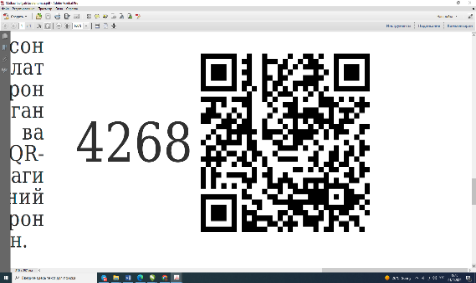 42682023-yil 11-noyabrdda bosishga ruxsat etildi:Ofset bosma qog‘ozi. Qog‘oz bichimi 60x841/16.“Times” garniturasi. Raqamli bosma usuli.Hisob-nashriyot t.: 3,4. Shartli b.t. 3,3.Adadi 100 nusxa. Buyurtma №11/11.___________________________________________SamDCHTI nashr-matbaa markazida chop etildi.Manzil: Samarqand sh., Bo‘stonsaroy ko‘chasi, 93.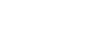 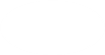 